АБРЕВИАТУРААМ – автомагистралаАПИ – Агенция „Пътна инфраструктура” АФ – апликационна формаБФП – безвъзмездна финансова помощГП – голям проектДБФП – договор за предоставяне на безвъзмездна финансова помощДППИ – Държавно предприятие „Пристанищна инфраструктура”ЕК – Европейска комисияЕФРР – Европейски фонд за регионално развитиеЕС – Европейски съюзИА – изпълнителна агенцияИА ППД – Изпълнителна агенция „Проучване и поддържане на река Дунав”ИСУН 2020 – Информационна система за управление и наблюдениеКП – комуникационен планКПП – Дирекция „Координация на програми и проекти”КФ – Кохезионен фондМРРБ – Министерство на регионалното развитие и благоустройствотоМС – Министерски съветМС – метростанцияМТИТС – Министерство на транспорта, информационните технологии и съобщениятаНКЖИ – Национална компания „Железопътна инфраструктура”НФ – Национално финансиранеНФ – Национален фондОП – Оперативна програма ОПТТИ – Оперативна програма „Транспорт и транспортна инфраструктура” 2014-2020ПУП – подробен устройствен планСМР – строително-монтажни работиТПС – тягови подстанцииУО – Управляващ органФК – Формуляр за кандидатстванеЦКЗ – Централно координационно звеноЦГЧ – централна градска частДЖАСПЪРС (JASPERS) – съвместна инициатива на ЕК, ЕИБ и ЕБВР за предоставяне на техническа помощ при подготовката на големи инфраструктурни проектиТЕН-Т (TEN-T) – Транс-европейска транспортна мрежаSFC 2014 – Електронна система на Европейската комисия за управление на фондоветеГодишен доклад за изпълнението по целта "Инвестиции за растеж и работни места"ЧАСТ АИДЕНТИФИКАЦИЯ НА ГОДИШНИЯ ДОКЛАД ЗА ИЗПЪЛНЕНИЕТОИДЕНТИФИКАЦИЯ НА ГОДИШНИЯ ДОКЛАД ЗА ИЗПЪЛНЕНИЕТО	32.	ПРЕГЛЕД НА ИЗПЪЛНЕНИЕТО НА ОПЕРАТИВНАТА ПРОГРАМА (ЧЛЕН 50, ПАРАГРАФ 2 И ЧЛЕН 111, ПАРАГРАФ 3, БУКВА а) от Регламент (ЕС) № 1303/2013)	62.1.	Ключова информация относно изпълнението на оперативната програма за съответната година, включително и относно финансовите инструменти във връзка с финансовите данни и данните за показателите.	63.	ИЗПЪЛНЕНИЕ НА ПРИОРИТЕТНАТА ОС (член 50, параграф 2 от регламент (ЕС) № 1303/2013)	93.1.	Преглед на изпълнението	93.2.	Общи и специфични за програмата показатели (член 50, параграф 2 от Регламент (ЕС) № 1303/2013)	14Таблица 3А: Общите и специфичните за програмата показатели за изпълнението за ЕФРР и Кохезионния фонд (по приоритетна ос, инвестиционен приоритет, разделени по категории региони за ЕФРР) - 1 / 7i	14Таблица 3А: Общите и специфичните за програмата показатели за изпълнението за ЕФРР и Кохезионния фонд (по приоритетна ос, инвестиционен приоритет, разделени по категории региони за ЕФРР) - 2 / 7i	16Таблица 3А: Общите и специфичните за програмата показатели за изпълнението за ЕФРР и Кохезионния фонд (по приоритетна ос, инвестиционен приоритет, разделени по категории региони за ЕФРР) - 3 / 4e	18Таблица 3А: Общите и специфичните за програмата показатели за изпълнението за ЕФРР и Кохезионния фонд (по приоритетна ос, инвестиционен приоритет, разделени по категории региони за ЕФРР) - 3 / 7a	21Таблица 3А: Общите и специфичните за програмата показатели за изпълнението за ЕФРР и Кохезионния фонд (по приоритетна ос, инвестиционен приоритет, разделени по категории региони за ЕФРР) - 4 / 7c	23Таблица 3А: Общите и специфичните за програмата показатели за изпълнението за ЕФРР и Кохезионния фонд (по приоритетна ос, инвестиционен приоритет, разделени по категории региони за ЕФРР) - 4 / 7d	26Таблица 3А: Общите и специфичните за програмата показатели за изпълнението за ЕФРР и Кохезионния фонд (по приоритетна ос, инвестиционен приоритет, разделени по категории региони за ЕФРР) - 5	28Таблица 1: Показатели за резултатите за ЕФРР и за Кохезионния фонд (по приоритетна ос и конкретна цел); прилага се също за приоритетната ос за техническа помощ - 5 / 1	30Таблица 3Б: Брой предприятия, подкрепени от мрежата за многостранна подкрепа за същите предприятия на оперативната програма	31Таблица 5: Информация относно етапните цели и целевите стойности, определени в рамката на изпълнението	323.4 Финансови данни (член 50, параграф 2 от Регламент (ЕС) № 1303/2013)	35Таблица 6: Финансова информация на ниво приоритетна ос и програма	35Таблица 7: Разпределение на кумулативните финансови данни по комбинация от категории интервенции за ЕФРР, ЕСФ и Кохезионния фонд (член 112, параграфи 1 и 2 от Регламент (ЕС) № 1303/2013 и член 5 от Регламент (ЕС) № 1304/2013)	36Таблица 8: Използване на кръстосано финансиране	37Таблица 9: Разходи за операции извън програмния район (ЕФРР и Кохезионния фонд по целта "Инвестиции за растеж и работни места")	37Таблица 10: Разходи, извършени извън Съюза (ЕСФ)	384.	ОБОБЩЕНИЕ НА ОЦЕНКИТЕ	396	ПРОБЛЕМИ, СВЪРЗАНИ С ИЗПЪЛНЕНИЕТО НА ПРОГРАМАТА И ПРИЕТИТЕ МЕРКИ (член 50, параграф 2 от Регламент (ЕС) № 1303/2013)	417.	РЕЗЮМЕ ЗА ГРАЖДАНИТЕ	458.	Информация, нямаща задължителен характер, за евентуално включване в доклада, който трябва да бъде представен през 2016 г., която не се изисква за други мини доклади: ДЕЙСТВИЯ, ПРЕДПРИЕТИ ЗА ИЗПЪЛНЕНИЕТО НА ПРЕДВАРИТЕЛНИТЕ УСЛОВИЯ	469.	НАПРЕДЪК В ИЗГОТВЯНЕТО И ИЗПЪЛНЕНИЕТО НА ГОЛЕМИ ПРОЕКТИ И СЪВМЕСТНИ ПЛАНОВЕ ЗА ДЕЙСТВИЕ (член 101, буква з) и член 111, параграф 3 от Регламент (ЕС) № 1303/2013)	479.1.	Големи проекти	479.2.	Съвместни планове за действие	5110.	ОЦЕНКА НА ИЗПЪЛНЕНИЕТО НА ОПЕРАТИВНАТА ПРОГРАМА (член 50, параграф 4 и член 111, параграф 4 от Регламент (ЕС) № 1303/2013)	5410.1.	Информация в част А и постигане на целите на програмата (член 50, параграф 4 от Регламент (ЕС) № 1303/2013)	5410.2.	Специфичните действия, предприети за насърчаване на равенството между мъжете и жените и за предотвратяване на дискриминацията, по-специално насърчаване на достъпността за хората с увреждания, и разпоредбите, въведени, за да се гарантира интегрирането на аспекта за равенството между половете в оперативната програма и в операциите (член 50, параграф 4 и член 111, параграф 4, втора алинея, буква д) от Регламент (ЕС) № 1303/2013)	5410.3.	Устойчиво развитие (член 50, параграф 4 и член 111, параграф 4, втора алинея, буква е) от Регламент (ЕС) № 1303/2013)	5510.4.	Докладване относно подкрепата, използвана за целите във връзка с изменението на климата (член 50, параграф 4 от Регламент (ЕС) № 1303/2013)	5510.5.	Роля на партньорите в изпълнението на програмата	5511.	ЗАДЪЛЖИТЕЛНА ИНФОРМАЦИЯ И ОЦЕНКА СЪГЛАСНО ЧЛЕН 111, ПАРАГРАФ 4, ПЪРВА АЛИНЕЯ, БУКВИ а) и б) ОТ РЕГЛАМЕНТ (ЕС) № 1303/2013	5611.1.	Напредък по изпълнението на плана за оценка и предприетите действия във връзка с констатациите от извършените оценки	5611.2.	Резултати от мерките за информиране и публичност относно фондовете, провеждани в рамките на комуникационната стратегия	5812.	ДЕЙСТВИЯ, ПРЕДПРИЕТИ ЗА ИЗПЪЛНЕНИЕТО НА ПРЕДВАРИТЕЛНИТЕ УСЛОВИЯ (член 50, параграф 4 от Регламент (ЕС) № 1303/2013) (информацията може да бъде включена в доклада, който трябва да бъде представен през 2016 г. (вж. точка 9 по-горе), но е задължително да се включи в доклада за 2017 г.) Вариант: доклад за напредъка	5913.	ДОПЪЛНИТЕЛНА ИНФОРМАЦИЯ, КОЯТО МОЖЕ ДА БЪДЕ ДОБАВЕНА В ЗАВИСИМОСТ ОТ СЪДЪРЖАНИЕТО И ЦЕЛИТЕ НА ОПЕРАТИВНАТА ПРОГРАМА (член 111, параграф 4, втора алинея, букви а), б), в), г), ж) и з) от РЕГЛАМЕНТ (ЕС) № 1303/2013)	6013.1.	Напредък в прилагането на интегрирания подход към териториалното развитие, включително развитието на регионите, засегнати от демографски предизвикателства и неблагоприятни постоянни условия или природни бедствия, интегрираните териториални инвестиции, устойчивото развитие на градските райони и воденото от общностите местно развитие в рамките на оперативната програма	6013.2.	Напредък в осъществяването на действия за засилване на капацитета на органите на държавите членки и на бенефициерите за администриране и използване на средствата от фондовете	6013.3.	Напредък в изпълнението на междурегионални и транснационални действия	6013.4.	По целесъобразност, приноса към макрорегионалните стратегии и стратегиите за морските басейни	60Стратегия на ЕС за региона на река Дунав (EUSDR)	6213.5.	Напредък в изпълнението на действията в областта на социалните иновации, когато е целесъобразно	6313.6.	Напредък в изпълнението на мерките, насочени към специфичните нужди на най-силно засегнатите от бедност географски райони или на целевите групи, изложени на най-висок риск от бедност, дискриминация или социално изключване, като се обръща специално внимание на маргинализираните общности, хората с увреждания, дълготрайно безработните и младежите, които не участват в никаква форма на заетост, включително, ако е целесъобразно, използваните финансови ресурси	6414.	ФИНАНСОВА ИНФОРМАЦИЯ НА НИВО ПРИОРИТЕТНА ОС И ПРОГРАМА (член 21, параграф 2 и член 22, параграф 7 от Регламент (ЕС) № 1303/2013)	6515.	ИНТЕЛИГЕНТЕН, УСТОЙЧИВ И ПРИОБЩАВАЩ РАСТЕЖ (вариант с доклад за напредъка)	6616.	ПРОБЛЕМИ, СВЪРЗАНИ С ИЗПЪЛНЕНИЕТО НА ПРОГРАМАТА И ПРИЕТИТЕ МЕРКИ — РАМКА НА ИЗПЪЛНЕНИЕТО (член 50, параграф 2 от Регламент (ЕС) № 1303/2013)	67Документи	68Последни резултати от валидирането	69ПРЕГЛЕД НА ИЗПЪЛНЕНИЕТО НА ОПЕРАТИВНАТА ПРОГРАМА (ЧЛЕН 50, ПАРАГРАФ 2 И ЧЛЕН 111, ПАРАГРАФ 3, БУКВА а) от Регламент (ЕС) № 1303/2013)Ключова информация относно изпълнението на оперативната програма за съответната година, включително и относно финансовите инструменти във връзка с финансовите данни и данните за показателите.ИЗПЪЛНЕНИЕ НА ПРИОРИТЕТНАТА ОС (член 50, параграф 2 от регламент (ЕС) № 1303/2013)Преглед на изпълнениетоОбщи и специфични за програмата показатели (член 50, параграф 2 от Регламент (ЕС) № 1303/2013) Приоритетни оси, различни от техническа помощТаблица 3А: Общите и специфичните за програмата показатели за изпълнението за ЕФРР и Кохезионния фонд (по приоритетна ос, инвестиционен приоритет, разделени по категории региони за ЕФРР) - 1 / 7i(1) S = Кумулативна стойност — резултати, които трябва да бъдат изпълнени от избрани операции [прогноза, предоставена от бенефициерите], F = кумулативна стойност — резултати, изпълнени от операциите [действително постигнати]Таблица 1: Показатели за резултатите за ЕФРР и за Кохезионния фонд (по приоритетна ос и конкретна цел); прилага се също за приоритетната ос за техническа помощТаблица 3А: Общите и специфичните за програмата показатели за изпълнението за ЕФРР и Кохезионния фонд (по приоритетна ос, инвестиционен приоритет, разделени по категории региони за ЕФРР) - 2 / 7i(1) S = Кумулативна стойност — резултати, които трябва да бъдат изпълнени от избрани операции [прогноза, предоставена от бенефициерите], F = кумулативна стойност — резултати, изпълнени от операциите [действително постигнати]Таблица 1: Показатели за резултатите за ЕФРР и за Кохезионния фонд (по приоритетна ос и конкретна цел); прилага се също за приоритетната ос за техническа помощТаблица 3А: Общите и специфичните за програмата показатели за изпълнението за ЕФРР и Кохезионния фонд (по приоритетна ос, инвестиционен приоритет, разделени по категории региони за ЕФРР) - 3 / 4e(1) S = Кумулативна стойност — резултати, които трябва да бъдат изпълнени от избрани операции [прогноза, предоставена от бенефициерите], F = кумулативна стойност — резултати, изпълнени от операциите [действително постигнати]Таблица 1: Показатели за резултатите за ЕФРР и за Кохезионния фонд (по приоритетна ос и конкретна цел); прилага се също за приоритетната ос за техническа помощТаблица 3А: Общите и специфичните за програмата показатели за изпълнението за ЕФРР и Кохезионния фонд (по приоритетна ос, инвестиционен приоритет, разделени по категории региони за ЕФРР) - 3 / 7a(1) S = Кумулативна стойност — резултати, които трябва да бъдат изпълнени от избрани операции [прогноза, предоставена от бенефициерите], F = кумулативна стойност — резултати, изпълнени от операциите [действително постигнати]Таблица 1: Показатели за резултатите за ЕФРР и за Кохезионния фонд (по приоритетна ос и конкретна цел); прилага се също за приоритетната ос за техническа помощТаблица 3А: Общите и специфичните за програмата показатели за изпълнението за ЕФРР и Кохезионния фонд (по приоритетна ос, инвестиционен приоритет, разделени по категории региони за ЕФРР) - 4 / 7c(1) S = Кумулативна стойност — резултати, които трябва да бъдат изпълнени от избрани операции [прогноза, предоставена от бенефициерите], F = кумулативна стойност — резултати, изпълнени от операциите [действително постигнати]Таблица 1: Показатели за резултатите за ЕФРР и за Кохезионния фонд (по приоритетна ос и конкретна цел); прилага се също за приоритетната ос за техническа помощТаблица 3А: Общите и специфичните за програмата показатели за изпълнението за ЕФРР и Кохезионния фонд (по приоритетна ос, инвестиционен приоритет, разделени по категории региони за ЕФРР) - 4 / 7d(1) S = Кумулативна стойност — резултати, които трябва да бъдат изпълнени от избрани операции [прогноза, предоставена от бенефициерите], F = кумулативна стойност — резултати, изпълнени от операциите [действително постигнати]Таблица 1: Показатели за резултатите за ЕФРР и за Кохезионния фонд (по приоритетна ос и конкретна цел); прилага се също за приоритетната ос за техническа помощПриоритетни оси за техническа помощТаблица 3А: Общите и специфичните за програмата показатели за изпълнението за ЕФРР и Кохезионния фонд (по приоритетна ос, инвестиционен приоритет, разделени по категории региони за ЕФРР) - 5(1) S = Кумулативна стойност — резултати, които трябва да бъдат изпълнени от избрани операции [прогноза, предоставена от бенефициерите], F = кумулативна стойност — резултати, изпълнени от операциите [действително постигнати]Таблица 1: Показатели за резултатите за ЕФРР и за Кохезионния фонд (по приоритетна ос и конкретна цел); прилага се също за приоритетната ос за техническа помощ - 5 / 1Таблица 3Б: Брой предприятия, подкрепени от мрежата за многостранна подкрепа за същите предприятия на оперативната програмаТаблица 5: Информация относно етапните цели и целевите стойности, определени в рамката на изпълнението3.4 Финансови данни (член 50, параграф 2 от Регламент (ЕС) № 1303/2013)Таблица 6: Финансова информация на ниво приоритетна ос и програма(съгласно посоченото в таблица 1 от приложение II към Регламент за изпълнение (ЕС) № 1011/2014 на Комисията [образец за предаване на финансови данни])Таблица 7: Разпределение на кумулативните финансови данни по комбинация от категории интервенции за ЕФРР, ЕСФ и Кохезионния фонд (член 112, параграфи 1 и 2 от Регламент (ЕС) № 1303/2013 и член 5 от Регламент (ЕС) № 1304/2013)Таблица 8: Използване на кръстосано финансиране Таблица 9: Разходи за операции извън програмния район (ЕФРР и Кохезионния фонд по целта "Инвестиции за растеж и работни места")Таблица 10: Разходи, извършени извън Съюза (ЕСФ) ОБОБЩЕНИЕ НА ОЦЕНКИТЕОбобщение на констатациите от всички оценки на програмата, представени през предходната финансова година, с посочване на наименованието и референтния период на използваните доклади за оценкаПРОБЛЕМИ, СВЪРЗАНИ С ИЗПЪЛНЕНИЕТО НА ПРОГРАМАТА И ПРИЕТИТЕ МЕРКИ (член 50, параграф 2 от Регламент (ЕС) № 1303/2013)а) Проблеми, свързани с изпълнението на програмата и приетите меркиб) НЕЗАДЪЛЖИТЕЛНО ЗА МИНИ ДОКЛАДИ; в противен случай данните ще бъдат включени в точка 11.1 от образеца.Оценка на това дали напредъкът в постигане на целевите стойности е достатъчен, за да се гарантира тяхното изпълнение, като се посочват всички предприети или планирани корективни действия, когато е целесъобразно.РЕЗЮМЕ ЗА ГРАЖДАНИТЕРезюмето за гражданите на съдържанието на годишните и окончателните доклади за изпълнението се публикува и качва като отделен файл под формата на приложение към годишния и окончателния доклад за изпълнението.Можете да качите/намерите резюмето за гражданите в раздел Обща информация > Документи на програмата SFC2014Информация, нямаща задължителен характер, за евентуално включване в доклада, който трябва да бъде представен през 2016 г., която не се изисква за други мини доклади: ДЕЙСТВИЯ, ПРЕДПРИЕТИ ЗА ИЗПЪЛНЕНИЕТО НА ПРЕДВАРИТЕЛНИТЕ УСЛОВИЯТаблица 14: Действия, предприети за изпълнение на приложимите общи предварителни условияТаблица 15: Действия, предприети за изпълнение на приложимите тематични предварителни условияНАПРЕДЪК В ИЗГОТВЯНЕТО И ИЗПЪЛНЕНИЕТО НА ГОЛЕМИ ПРОЕКТИ И СЪВМЕСТНИ ПЛАНОВЕ ЗА ДЕЙСТВИЕ (член 101, буква з) и член 111, параграф 3 от Регламент (ЕС) № 1303/2013)Големи проектиТаблица 12: Големи проектиСрещани значителни проблеми при изпълнението на големи проекти и предприети мерки за разрешаването имВсяка планирана промяна в списъка на големи проекти по оперативната програмаСъвместни планове за действиеНапредък по изпълнението на различните етапи от съвместните планове за действие.Таблица 13: Съвместни планове за действие (СПД)Срещани значителни проблеми и предприети мерки за разрешаването имЧАСТ БДОКЛАДИ, ПРЕДСТАВЕНИ ПРЕЗ 2017 г., 2019 г. И ОКОНЧАТЕЛЕН ДОКЛАД ЗА ИЗПЪЛНЕНИЕТО(член 50, параграф 4 и член 111, параграфи 3 и 4 от Регламент (ЕС) № 1303/2013)ОЦЕНКА НА ИЗПЪЛНЕНИЕТО НА ОПЕРАТИВНАТА ПРОГРАМА (член 50, параграф 4 и член 111, параграф 4 от Регламент (ЕС) № 1303/2013)Информация в част А и постигане на целите на програмата (член 50, параграф 4 от Регламент (ЕС) № 1303/2013)Специфичните действия, предприети за насърчаване на равенството между мъжете и жените и за предотвратяване на дискриминацията, по-специално насърчаване на достъпността за хората с увреждания, и разпоредбите, въведени, за да се гарантира интегрирането на аспекта за равенството между половете в оперативната програма и в операциите (член 50, параграф 4 и член 111, параграф 4, втора алинея, буква д) от Регламент (ЕС) № 1303/2013)Устойчиво развитие (член 50, параграф 4 и член 111, параграф 4, втора алинея, буква е) от Регламент (ЕС) № 1303/2013)Докладване относно подкрепата, използвана за целите във връзка с изменението на климата (член 50, параграф 4 от Регламент (ЕС) № 1303/2013)Роля на партньорите в изпълнението на програматаЗАДЪЛЖИТЕЛНА ИНФОРМАЦИЯ И ОЦЕНКА СЪГЛАСНО ЧЛЕН 111, ПАРАГРАФ 4, ПЪРВА АЛИНЕЯ, БУКВИ а) и б) ОТ РЕГЛАМЕНТ (ЕС) № 1303/2013Напредък по изпълнението на плана за оценка и предприетите действия във връзка с констатациите от извършените оценкиРезултати от мерките за информиране и публичност относно фондовете, провеждани в рамките на комуникационната стратегияДЕЙСТВИЯ, ПРЕДПРИЕТИ ЗА ИЗПЪЛНЕНИЕТО НА ПРЕДВАРИТЕЛНИТЕ УСЛОВИЯ (член 50, параграф 4 от Регламент (ЕС) № 1303/2013) (информацията може да бъде включена в доклада, който трябва да бъде представен през 2016 г. (вж. точка 9 по-горе), но е задължително да се включи в доклада за 2017 г.) Вариант: доклад за напредъкаДОПЪЛНИТЕЛНА ИНФОРМАЦИЯ, КОЯТО МОЖЕ ДА БЪДЕ ДОБАВЕНА В ЗАВИСИМОСТ ОТ СЪДЪРЖАНИЕТО И ЦЕЛИТЕ НА ОПЕРАТИВНАТА ПРОГРАМА (член 111, параграф 4, втора алинея, букви а), б), в), г), ж) и з) от РЕГЛАМЕНТ (ЕС) № 1303/2013)Напредък в прилагането на интегрирания подход към териториалното развитие, включително развитието на регионите, засегнати от демографски предизвикателства и неблагоприятни постоянни условия или природни бедствия, интегрираните териториални инвестиции, устойчивото развитие на градските райони и воденото от общностите местно развитие в рамките на оперативната програмаНапредък в осъществяването на действия за засилване на капацитета на органите на държавите членки и на бенефициерите за администриране и използване на средствата от фондоветеНапредък в изпълнението на междурегионални и транснационални действияПо целесъобразност, приноса към макрорегионалните стратегии и стратегиите за морските басейниКакто е посочено в Регламент (ЕС) № 1303/2013, член 27, параграф 3 относно "съдържанието на програмите", член 96, параграф 3, буква д) относно "съдържанието, приемането и изменението на оперативните програми по цел "Инвестиции за растеж и работни места", член 111, параграф 3, член 111, параграф 4, буква г) относно "докладите за изпълнение по целта "Инвестиции за растеж и работни места" и приложение 1, раздел 7.3 относно "приноса на основните програми за макрорегионалните стратегии и стратегиите за морските басейни" настоящата програма допринася за макрорегионални стратегии и/или стратегии за морските басейни:  Стратегия на ЕС за региона на Балтийско море (EUSBSR)  Стратегия на ЕС за региона на река Дунав (EUSDR)  Стратегия на ЕС за региона на Адриатическо и Йонийско море (EUSAIR)  Стратегия на ЕС за региона на Алпите (EUSALP)  Стратегия за басейна на Атлантическия океан (ATLSBS)Стратегия на ЕС за региона на река Дунав (EUSDR)Стълбовете и приоритетните области, към които програмата има отношение:Действия или механизми, прилагани за по-добро свързване на програмата с EUSDRА. В мониторинговия комитет на програмата участват ли макрорегионалните координатори (основно националните координатори, координаторите на приоритетните области или членовете на групата за управление)?Да      Не  Б. В критериите за подбор предвидени ли са допълнителни точки за специфични мерки в подкрепа на EUSDR?Да     Не  В. Програмата инвестирала ли е средства на ЕС в EUSDR?Да     Не  Приблизителна или точна сума в евро, инвестирана в EUSDR:Г. Получени резултати по отношение на EUSDR (неприл. за 2016 г.)Д. Допринася ли програмата Ви за постигането на целите, потвърдени през 2016 г. от националните координатори и координаторите на приоритетните области (качени на уебсайта на EUSDR)? (Моля, посочете целевите стойности)Напредък в изпълнението на действията в областта на социалните иновации, когато е целесъобразноНапредък в изпълнението на мерките, насочени към специфичните нужди на най-силно засегнатите от бедност географски райони или на целевите групи, изложени на най-висок риск от бедност, дискриминация или социално изключване, като се обръща специално внимание на маргинализираните общности, хората с увреждания, дълготрайно безработните и младежите, които не участват в никаква форма на заетост, включително, ако е целесъобразно, използваните финансови ресурсиЧАСТ В — ДОКЛАДИ, ПРЕДСТАВЕНИ ПРЕЗ 2019 Г. И ОКОНЧАТЕЛЕН ДОКЛАД ЗА ИЗПЪЛНЕНИЕТО (член 50, параграф 5 от Регламент (ЕС) № 1303/2013)ФИНАНСОВА ИНФОРМАЦИЯ НА НИВО ПРИОРИТЕТНА ОС И ПРОГРАМА (член 21, параграф 2 и член 22, параграф 7 от Регламент (ЕС) № 1303/2013)ИНТЕЛИГЕНТЕН, УСТОЙЧИВ И ПРИОБЩАВАЩ РАСТЕЖ (вариант с доклад за напредъка)Информация и оценка за приноса на програмата за изпълнението на стратегията на Съюза за интелигентен, устойчив и приобщаващ растеж.ПРОБЛЕМИ, СВЪРЗАНИ С ИЗПЪЛНЕНИЕТО НА ПРОГРАМАТА И ПРИЕТИТЕ МЕРКИ — РАМКА НА ИЗПЪЛНЕНИЕТО (член 50, параграф 2 от Регламент (ЕС) № 1303/2013)Когато оценката на напредъка, постигнат по отношение на етапните цели и целевите стойности, определени в рамката на изпълнението, показва, че някои основни етапи и целеви стойности не са били постигнати, държавите членки следва да посочат основните причини за неуспех в постигането на етапните цели в доклада за 2019 г. (за етапните цели) и в окончателния доклад за изпълнението (за целевите стойности).ДокументиПоследни резултати от валидиранетоCCICCIНаименованиеОперативна програма "Транспорт и транспортна инфраструктура"Версия2019.0Дата на одобрение на доклада от мониторинговия комитет<type='S' maxlength=7000 input='M'>През отчетния период изпълнението на ОП „Транспорт и транспортна инфраструктура” 2014-2020 г. премина през различни по характер предизвикателства, трудности, но и успехи. Запази се доброто развитие на одобрените проекти в пътния сектор (ПО2) и продължи строителството на третия метродиаметър (ПО3). Темпът на реализацията на инвестициите в железопътния сектор (ПО1) и при иновационните проекти (ПО4) остана недостатъчен и не успя да достигне необходимите нива за преодоляването на натрупаното закъснение.Основно предизвикателство през годината беше извършването на реалистичен и задълбочен анализ на възможностите за преодоляване на възникналите трудности и забавяния по проектите в светлината на недопускане на загуба на средства по програмата през оставащите години от програмния период. Преобладаващата част от неизвестните параметри при изпълнението на рисковите проекти получиха развитие и необходимата яснота за реалистично препрограмиране. На база наличните възможности и начертаните решения и за да се гарантира ефективна реализация на одобрените проекти и инвестиране на бюджета на програмата в пълния му размер в рамките на периода на допустимост на разходите, Управляващият орган съвместно с бенефициентите и с подкрепата на партньорите от Европейската комисия ще предложи нови промени в програмата през 2020 г.Липсата на действителни разходи по изпълнението на железопътния проект „Елин Пелин – Костенец“ и АМ „Струма“, Лот 3.2 и забавянията в подготовката на проектите от приоритетна ос 4 оказаха неблагоприятно влияние и върху постигането на заложените индикатори по междините цели от рамката за изпълнение за 2018 г. В резултат, по приоритетни оси 1 и 4, към края на 2018 г., не са постигнати основните междини цели по рамката за изпълнение за 2018 г. и по силата на чл. 22 от Регламент 1303/2013 е извършено прехвърляне на резерва за изпълнение съответно към приоритетни оси 2 и 3 от програмата, които изпълняват своите цели. На XII-то извънредно заседание на Комитета за наблюдение, проведено на 27.09.2019 г., е одобрено предложението за преразпределение на резерва за изпълнение по приоритетните оси, като положителното е, че финансовият ресурс остана в рамките на програмата.  По отношение на финансовата дисциплина и съблюдаването на правилото за автоматично освобождаване (N+3), независимо от срещнатите трудности при изпълнението на ОПТТИ, общата цел по програмата за 2019 г. е постигната на повече от 112% и съответно няма риск от загуба на  средства. Сключените договори/издадените заповеди за предоставяне на БФП са 49 на брой, на стойност 1 572 692 359 евро, което е 83,32% от бюджета на програмата. Със средства от ОПТТИ се подпомага и подготовката на конкретни инвестиционни проекти за програмен период 2021-2027 г. През 2019 г. са подадени общо 8 проектни предложения - от тях 4 са одобрени,  2 – оттеглени и 2 предложения са в етап на оценка. За изпълнението на одобрените 4 проекта е предоставена БФП в размер на 9 517 110 евро. Напредъкът по големите проекти за 2019 г., финансирани по програмата, може да се обобщи по следния начин:Сключени са основните договори за строителство по проекта за рехабилитация на жп линията Пловдив – Бургас, Фаза 2. Приключила е рехабилитацията на 26 километровия жп участък Скутаре – Оризово, издаден е Акт 15 и предстои пускане в експлоатация.По другия голям жп проект „Модернизация на жп линия София – Пловдив: жп участък Елин Пелин – Костенец“ е подписан договорът за строителство по обособена позиция 1 „Модернизация на жп отсечка Елин Пелин – Вакарел“. Изборът на изпълнители по обособени позиции 2 и 3 още не е финализиран. В края на м. октомври започна строителството на тунел „Железница“ от АМ „Струма“, както и на пътните участъци непосредствено преди и след него. Съоръжението ще е с  дължина около 2 км и ще бъде най-дългият пътен тунел, изграждан досега в България.  През м. май 2019 г. е завършен предсрочно и открит подучастък 1 (6,5 км) от Лот 3.1 „Благоевград - Крупник“. Подучастък 2 продължава да е в процес на строителство. Изцяло завършени са и строителните работи по Лот 3.3 „Кресна - Сандански“ (директното трасе е завършено и въведено в експлоатация през месец декември 2018 г.)Двата големи проекта за изграждане на Етап I и Етап II на линия 3 на софийското метро в основната си част се изпълняват по график, като е налице известно закъснение при въвеждане в експлоатация, което не поставя под риск успешното им приключване. 8-те метростанции и тунелът на етап 1 са завършени , а aкумулираното закъснение от 3 месеца за Етап II се дължи основно на неблагоприятни хидрогеоложки условия. Към 31.10.2019 г. са произведени всички от 20-те договорени метросъстава, като новите метровлакове са доставени в депо „Земляне“. През месец април 2019 г. са започнали тестовите изпитания на място на доставените метровлакове в пробния участък.Рискът от акумулираното закъснение при тръжните процедури за гаровите комплекси Карнобат, Стара Загора и Казичене е преодолян. В началото на месец май 2019 г. е стартирало реалното строителство по обновяване на жп гари Подуяне и Карнобат, а в края на месец юли и октомври за жп гара Искър и жп гара Казичене. Договорът за модернизация на жп гара Стара Загора е сключен в края на м. октомври 2019 г. В напреднал етап е тръжната процедура за жп гара Нова Загора.И през 2019 г. популяризирането на ОПТТИ следва одобрената Национална комуникационна стратегия за периода 2014-2020 г. и се извършва основно посредством Интернет страницата на програмата и се надгражда с онлайн-канали на информация като YouTube канал и Instagram профил. В началото на 2019 г. официалният Интернет сайт на програмата стана част от общия, единен интернет-базиран портал за цялостна информация по управлението и използването на Структурните и Кохезионния фондове в България: www.eufunds.bg, съгласно утвърдената Национална комуникационна стратегия. Предприетият подход на национално ниво, който надгражда функционалностите на портала www.eufunds.bg от периода 2007-2013 г. има за цел да интегрира всички съществуващи сайтове на оперативни програми на едно общо онлайн пространство, където се предоставят най-актуална информация и документи. В допълнение, УО на ОПТТИ осигурява свободен достъп до съдържанието на сайта www.optransport.bg (архив) на всички заинтересовани потребители. Без да бъде популяризиран чрез реклама, YouTube каналът на ОПТТИ има над 500 хил. гледания и над 870 абоната, до които достига информация за публикуването на всеки нов видео-материал на него. Свое място по отношение на потребители и съдържание има и платформата Instagram. Като част от комуникационния микс тя предлага изразни средства и формати, достигащи до аудитория, която търси директна и опростена комуникация.  Навременни и точни данни за познаваемостта, одобрението на ОПТТИ, очакваните ползи от проектите на програмата, подходящите комуникационни канали и т.н. осигури Първото национално-представително социологическо проучване сред външните целеви групи на възраст над 15 г. Резултатите от него са представени пред ХI-тия Комитет за наблюдение на ОПТТИ (11-12.06.2019 г.) Данните от проучването, подходящо визуализирани за широката публика, бяха публикувани на Интернет страницата на програмата. IDПриоритетна осКлючова информация относно изпълнението на приоритетната ос с позоваване на ключови събития, значителни проблеми и стъпките, предприети за преодоляване на тези проблеми1"Развитие на железопътната инфраструктура по "основната" и "разширената" Трансевропейска транспортна мрежа"<type='S' maxlength=1750 input='M'> До края на 2019 г. са подадени 6 проектни предложения - 4 за инфраструктурни проекти (вкл. 2 за големи проекти) и 2 за подготовка на проект, от които едно оттеглено поради недопустимост за финансиране и едно е в процес на оценка. За одобрените 5 проектни предложения е предоставена БФП в размер на 655 200 690 евро или 103,55% от актуалния бюджет на оста.Сключени са следните основни договори за строителство в рамките на проект „Рехабилитация на жп линия Пловдив – Бургас, Фаза 2“ – „Проектиране и изграждане на системите за сигнализация и телекомуникация“; „Модернизация на „Оризово – Михайлово“; „Реконструкция на стрелковото развитие на гара Зимница и на контактната мрежа в гарите Зимница и Стралджа“. Общият физически напредък в изпълнението на проекта в края на 2019 г. е 12%. Очаква се дейностите по него да бъдат завършени в периода на допустимост на разходите по програмата.През 2019 г. по проект „Модернизация на жп линия София – Пловдив: жп участък Елин Пелин – Костенец“ също бяха сключени договори за изпълнение на част от дейностите: „Изготвяне на ПУП, проектиране, изграждане, гаранционно обслужване и сервизна поддръжка на тягова подстанция Казичене и интегриране към SCADA“; „Контрол, управление, оценка на съответствие, строителен надзор“; „Изготвяне на ПУП, проектиране, изграждане, гаранционно обслужване и сервизна поддръжка на тягова подстанция Ихтиман и интегриране към SCADA“; Строителство по обособена позиция 1 „Модернизация на жп отсечка Елин Пелин – Вакарел“. Изборът на изпълнители по обособени позиции 2 и 3 на проекта не е приключил.  По приоритетната ос се финансира и подготовката на проект "Модернизация на железопътната линия София-Перник-Радомир-Гюешево-граница с Република Македония".2"Развитие на пътната инфраструктура по "основната" и "разширената" Трансевропейска транспортна мрежа"<type='S' maxlength=1750 input='M'>Към 2019 г. са подадени 7 проектни предложения. За трите одобрени е предоставена БФП в размер на 436 478 005 евро, или 61,15% от актуалния бюджет на оста.Подучастък 1 (6,5 км) от Лот 3.1 „Благоевград - Крупник“  на АМ „Струма“ е завършен предсрочно и движението по него е пуснато на 23.05.2019 г. Подучастък 2 е в процес на строителство. Решен е проблемът с археологическия обект „Зелен Дол“ по трасето на Лот 3.1 и през 2019 г. е завършила теренната консервация на преместените извън него структури. Строителните работи по Лот 3.3 „Кресна - Сандански“ са изцяло завършени през м. май 2019 г. Сключени са договорите за проектиране, строителство и супервизия за трите обособени позиции на тунел „Железница“, като през 2019 г. са издадени и съответните разрешения за строеж. През последното тримесечие на 2019 г. стартира строителството и по трите обособени позиции. Общият физически напредък по проект АМ „Струма“- Лот 3.1, Лот 3.3 и тунел „Железница“ е 62%.Формулярът за кандидатстване за изграждане на Лот 3.2 на АМ „Струма“ е одобрен от УО през 2019 г. и подаден към ЕК на 09.08.2019 г. Предвид постъпилите на 15.10.2019 г. коментари от ЕК, на национално ниво работата по ФК продължава, с оглед съобразяването му с приоритетите в политиката на ЕС по отношение опазването на околната среда. На 07.08.2019 г. е прието и РМС за отпускане на 379 млн. евро, при липса на средства от ЕСИФ за довършване на автомагистралата. През м. февруари 2019 г. са отворени офертите за строителство и на двете обособени позиции по Лот 3.2, като на 15.11.2019 е обявен изпълнителя за проектиране и строителство на Лот 3.2.1  До края на отчетния период за Лот 3.2.2 няма избран изпълнител. Договорите с избраните изпълнители ще бъдат сключени при осигурено финансиране. 3"Подобряване на интермодалността при превоза на пътници и товари и развитие на устойчив градски транспорт"<type='S' maxlength=1750 input='M'>До края на 2019 г. са подадени общо 9 проектни предложения за инфраструктурни проекти (вкл. 2 за големи проекти). За изпълнението на одобрените 6 проекта е предоставена БФП в размер на 415 868 281 евро, или 98,17% от актуалния бюджет на оста.Двата етапа на Линия 3 на метрото в основната си част се изпълняват по график. Налице е известно закъснение, което не поставя под риск успешното им приключване. 8-те МС и тунелът на Етап I са завършени, а на Етап II е акумулирано 3 месеца изоставане, основно поради неблагоприятни хидрогеоложки условия. За Етап I в процес на изпълнение остават само общите системи за управление. В ход са необходимите процедури за въвеждане в експлоатация на участъка от ж.к. „Красно село“ до бул. „Патриарх Евтимий“, който ще бъде пуснат в движение през  2020 г. По отношение на Етап II - СМР са на финален етап, като предстои изпълнението на работите по изграждане на системите за управление.През 2019 г. е постигнат и значителен напредък пo реконструкцията на шестте гарови комплекса - Искър, Подуяне, Казичене, Карнобат, Стара Загора и Нова Загора. На 25.01.2019 г. е сключен договорът за реконструкция на гаров комплекс Карнобат, на 25.04.2019 г. – за жп гари Искър и Подуяне, а на 13.09.2019 г. – за гара Казичене. В периода април - октомври 2019 г. е стартирало строителството за жп гари Подуяне, Карнобат и Искър. Договорът за жп гара Стара Загора е сключен в края на м. октомври 2019 г., а тръжната процедура за жп гара Нова Загора е в ход. Рискът от натрупаното закъснение при провеждането на тръжните процедури за гаровите комплекси Карнобат, Стара Загора и Казичене е преодолян. Постигнатият към края на 2019 г. напредък в реконструкцията на гаровите комплекси е както следва: 30% за Карнобат, 47% за Подуяне и 30% за Искър.4"Иновации в управлението и услугите - внедряване на модернизирана инфраструктура за управление на трафика, подобряване на безопасността и сигурността на транспорта"<type='S' maxlength=1750 input='M'> - До края на 2019 г.  са подадени 12 проектни предложения. Одобрени са 8 проекта, за които е предоставена БФП в размер на 35 173 391 евро - 50,53% от актуалния бюджет на оста. В процес на оценка е проектното предложение за монтиране на автоматични перонни предпазни врати на 12 метростанции от Линия 1 и Линия 2 на метрото в София.Избран е изпълнител за внедряване на Интелигентна транспортна система (ИТС) на Автомагистрала „Тракия“. В ход е и обществената поръчка за консултантска услуга за разработване и внедряване на ИТС.Обявената от НКЖИ процедура за проектиране и внедряване на Система за управление на влаковата работа (СУВР) е на етап оценка.Приключи изпълнението на проект „Проектиране и изграждане на технически системи за превенция на риска и повишаване на сигурността на територията на морските пристанища (RPSSP). Продължава изпълнението на дейностите по проекта за VTMIS - Фаза 4. В края на м. декември са класирани участниците в двете обществени поръчки за драгажна техника на Изпълнителна агенция „Проучване и поддържане на река Дунав“.Стартира проектът на ИА „Морска администрация“ за извършване на предпроектно проучване и изготвяне на пакет документи за „Разработване и внедряване на интегрирана информационна система за координиране и управление в реално време на операции при бедствия и аварии в българския морски отговорен район за търсене и спасяване“.5"Техническа помощ"<type='S' maxlength=1750 input='M'>До края на 2019 г. по приоритетната ос са подадени общо 34 проектни предложения, от които - 25 проектни предложения и 9 бюджетни линии за обезпечаване дейността на УО на ОПТТИ и укрепване на административния му капацитет. Одобрени са 27 от подадените проектни предложения (18 проектни предложения и 9 бюджетни линии), като за тяхното изпълнение е предоставена БФП в размер на 29 971 991 евро, което е 62,88% от общия бюджет на оста. По приоритетната ос се финансират основно дейности, свързани с приключване на програмния период 2007-2013 г., както и укрепване и повишаване на административния капацитет на УО. и бенефициентите в програмния период 2014-2020 г.; дейности, насочени към ефективна подготовка, изпълнение, мониторинг, контрол, оценка, информация и комуникация. Важна цел на оста е подготовката на следните инвестиционни проекти за проектното обезпечаване на програмния период 2021-2027 г.: „Подготовка на проект: Път І–1/Е–79/, Видин – Монтана – Враца“„Техническа помощ за подготовка на проект „Модернизация на железопътната линия София - граница с Република Сърбия““„Изготвяне  на идеен проект за отклонение от линия 3 на метрото, участък „ул. Шипка - ул. Гео Милев – бул. Асен Йорданов - бул. Цариградско шосе“Общата стойност на БФП, предоставена за изпълнението на трите проекта е 2 845 732,86 евро , което е 5,97% от бюджета на приоритетна ос 5 или  0,15% от бюджета на ОПТТИ.За подготовката на проекти, които биха могли да се финансират от бъдещата програма са отпуснати и 13 342 901,68 евро по приоритетна ос 1 (2,11% от оста) и 768 170,57 евро по приоритетна ос 2 (0,11% от оста). С тях сумата на отпуснатата БФП за финансиране подготовката на проекти възлиза на 16 956 805,10 евро или 0,989% общия бюджет.Приоритетна ос1 - "Развитие на железопътната инфраструктура по "основната"  и "разширената" Трансевропейска транспортна мрежа"Инвестиционен приоритет7i - Предоставяне на подкрепа за мултимодално Единно европейско транспортно пространство с помощта на инвестиции в трансевропейската транспортна мрежа (TEN-T)(1)IDПоказателМерна единицаКатегория региониЦелева стойност (2023 г.) — общоЦелева стойност (2023 г.) — мъжеЦелева стойност (2023 г.) — жени2019 Общо2019 Мъже2019 ЖениЗабележкиFCO12aЖелезопътен транспорт: Обща дължина на реконструирани или модернизирани железопътни линии, от които: трансевропейска транспортна мрежа (ТЕN-Т)километри166,00	28SCO12aЖелезопътен транспорт: Обща дължина на реконструирани или модернизирани железопътни линии, от които: трансевропейска транспортна мрежа (ТЕN-Т)километри166,00162(1)IDПоказател2018 Общо2018 Мъже2018 Жени2017 Общо2017 Мъже2017 Жени2016 Общо2016 Мъже2016 ЖениFCO12aЖелезопътен транспорт: Обща дължина на реконструирани или модернизирани железопътни линии, от които: трансевропейска транспортна мрежа (ТЕN-Т)28,000,00SCO12aЖелезопътен транспорт: Обща дължина на реконструирани или модернизирани железопътни линии, от които: трансевропейска транспортна мрежа (ТЕN-Т)162,00111,000,00(1)IDПоказател2015 Общо2015 Мъже2015 Жени2014 Общо2014 Мъже2014 ЖениFCO12aЖелезопътен транспорт: Обща дължина на реконструирани или модернизирани железопътни линии, от които: трансевропейска транспортна мрежа (ТЕN-Т)SCO12aЖелезопътен транспорт: Обща дължина на реконструирани или модернизирани железопътни линии, от които: трансевропейска транспортна мрежа (ТЕN-Т)0,000,00Приоритетна ос1 - "Развитие на железопътната инфраструктура по "основната"  и "разширената" Трансевропейска транспортна мрежа"Инвестиционен приоритет7i - Предоставяне на подкрепа за мултимодално Единно европейско транспортно пространство с помощта на инвестиции в трансевропейската транспортна мрежа (TEN-T)Специфична цел1 - Привличане на пътнически и товарен трафик чрез подобряване на качеството на железопътната инфраструктура по Трансевропейската транспортна мрежа"IDПоказателМерна единицаКатегория региониБазова стойностБазова годинаЦелева стойност 2023 г.2019 Общо2019 КачественаЗабележки1.1Допустими максимални скорости по железен пъткм/ч94,802013137,30112,51.2Извършена работа с пътнически железопътен транспортмлн. пътнико-километра1 825,8020131 917,001 523,81.3Изваршена работа товарни превози по железницамлн. ткм3 246,0020133 400,003 901,6IDПоказател2018 Общо2018 Качествена2017 Общо2017 Качествена2016 Общо2016 Качествена2015 Общо2015 Качествена1.1Допустими максимални скорости по железен път112,2094,8094,8094,801.2Извършена работа с пътнически железопътен транспорт1 479,401 437,501 457,901 552,101.3Изваршена работа товарни превози по железница3 792,003 931,003 433,703 439,20IDПоказател2014 Общо2014 Качествена1.1Допустими максимални скорости по железен път94,801.2Извършена работа с пътнически железопътен транспорт1 702,301.3Изваршена работа товарни превози по железница3 649,80Приоритетна ос2 - "Развитие на пътната инфраструктура по "основната" и "разширената" Трансевропейска транспортна мрежа"Инвестиционен приоритет7i - Предоставяне на подкрепа за мултимодално Единно европейско транспортно пространство с помощта на инвестиции в трансевропейската транспортна мрежа (TEN-T)(1)IDПоказателМерна единицаКатегория региониЦелева стойност (2023 г.) — общоЦелева стойност (2023 г.) — мъжеЦелева стойност (2023 г.) — жени2019 Общо2019 Мъже2019 ЖениЗабележкиFCO13aШосеен транспорт: Обща дължина на построени нови пътища, от които: трансевропейска транспортна мрежа (ТЕN-Т)километри67,1035,63SCO13aШосеен транспорт: Обща дължина на построени нови пътища, от които: трансевропейска транспортна мрежа (ТЕN-Т)километри67,1042,85(1)IDПоказател2018 Общо2018 Мъже2018 Жени2017 Общо2017 Мъже2017 Жени2016 Общо2016 Мъже2016 ЖениFCO13aШосеен транспорт: Обща дължина на построени нови пътища, от които: трансевропейска транспортна мрежа (ТЕN-Т)29,155,50SCO13aШосеен транспорт: Обща дължина на построени нови пътища, от които: трансевропейска транспортна мрежа (ТЕN-Т)42,8546,155,50(1)IDПоказател2015 Общо2015 Мъже2015 Жени2014 Общо2014 Мъже2014 ЖениFCO13aШосеен транспорт: Обща дължина на построени нови пътища, от които: трансевропейска транспортна мрежа (ТЕN-Т)SCO13aШосеен транспорт: Обща дължина на построени нови пътища, от които: трансевропейска транспортна мрежа (ТЕN-Т)0,000,00Приоритетна ос2 - "Развитие на пътната инфраструктура по "основната" и "разширената" Трансевропейска транспортна мрежа"Инвестиционен приоритет7i - Предоставяне на подкрепа за мултимодално Единно европейско транспортно пространство с помощта на инвестиции в трансевропейската транспортна мрежа (TEN-T)Специфична цел1 - "Отстраняване на "тесните места" по пътната Трансевропейска транспортна мрежа"IDПоказателМерна единицаКатегория региониБазова стойностБазова годинаЦелева стойност 2023 г.2019 Общо2019 КачественаЗабележки2.1Насищане на пътната инфраструкгура по направление на АМ Струмабазова стойност-над % / целева стойност-до %70,00201350,00114IDПоказател2018 Общо2018 Качествена2017 Общо2017 Качествена2016 Общо2016 Качествена2015 Общо2015 Качествена2.1Насищане на пътната инфраструкгура по направление на АМ Струма112,00149,00139,00121,00IDПоказател2014 Общо2014 Качествена2.1Насищане на пътната инфраструкгура по направление на АМ Струма111,00Приоритетна ос3 - "Подобряване на интермодалността при превоза на пътници и товари и развитие на устойчив градски транспорт"Инвестиционен приоритет4e - Насърчаване на стратегии за нисковъглеродно развитие във всички видове територии, по специално в градските райони, включително насърчаване на устойчива мултимодална градска мобилност и мерки за приспособяване, свързани със смекчаването на изменението на климата(1)IDПоказателМерна единицаКатегория региониЦелева стойност (2023 г.) — общоЦелева стойност (2023 г.) — мъжеЦелева стойност (2023 г.) — жени2019 Общо2019 Мъже2019 ЖениЗабележкиF15Обща дължина нови или модернизирани трамвайни и метро линиикмПо-слабо развити региони12,001,30S15Обща дължина нови или модернизирани трамвайни и метро линиикмПо-слабо развити региони12,0013,10F16Нови метро станциибройПо-слабо развити региони12,001S16Нови метро станциибройПо-слабо развити региони12,0013F17ДепоБройПо-слабо развити региони1,001S17ДепоБройПо-слабо развити региони1,001F18МетровлаковеБройПо-слабо развити региони20,0020S18МетровлаковеБройПо-слабо развити региони20,0020(1)IDПоказател2018 Общо2018 Мъже2018 Жени2017 Общо2017 Мъже2017 Жени2016 Общо2016 Мъже2016 ЖениF15Обща дължина нови или модернизирани трамвайни и метро линии1,301,30S15Обща дължина нови или модернизирани трамвайни и метро линии13,1013,101,30F16Нови метро станции1,001,00S16Нови метро станции13,0013,001,00F17Депо0,000,00S17Депо1,000,000,00F18Метровлакове13,000,00S18Метровлакове20,0020,000,00(1)IDПоказател2015 Общо2015 Мъже2015 Жени2014 Общо2014 Мъже2014 ЖениF15Обща дължина нови или модернизирани трамвайни и метро линииS15Обща дължина нови или модернизирани трамвайни и метро линии0,000,00F16Нови метро станцииS16Нови метро станции0,000,00F17ДепоS17ДепоF18МетровлаковеS18МетровлаковеПриоритетна ос3 - "Подобряване на интермодалността при превоза на пътници и товари и развитие на устойчив градски транспорт"Инвестиционен приоритет4e - Насърчаване на стратегии за нисковъглеродно развитие във всички видове територии, по специално в градските райони, включително насърчаване на устойчива мултимодална градска мобилност и мерки за приспособяване, свързани със смекчаването на изменението на климатаСпецифична цел1 - "Увеличение на използването на метро"IDПоказателМерна единицаКатегория региониБазова стойностБазова годинаЦелева стойност 2023 г.2019 Общо2019 КачественаЗабележки8Пътувания с метроброй на годинаПо-слабо развити региони80 000 000,002013115 000 000,0092 412 952IDПоказател2018 Общо2018 Качествена2017 Общо2017 Качествена2016 Общо2016 Качествена2015 Общо2015 Качествена8Пътувания с метро93 102 107,0091 062 806,0089 664 389,0038 268 588,00IDПоказател2014 Общо2014 Качествена8Пътувания с метро34 939 163,00Приоритетна ос3 - "Подобряване на интермодалността при превоза на пътници и товари и развитие на устойчив градски транспорт"Инвестиционен приоритет7a - Предоставяне на подкрепа за мултимодално Единно европейско транспортно пространство с помощта на инвестиции в трансевропейската транспортна мрежа (TEN-T)(1)IDПоказателМерна единицаКатегория региониЦелева стойност (2023 г.) — общоЦелева стойност (2023 г.) — мъжеЦелева стойност (2023 г.) — жени2019 Общо2019 Мъже2019 ЖениЗабележкиF7Реконструирани гарови комплексибройПо-слабо развити региони6,000S7Реконструирани гарови комплексибройПо-слабо развити региони6,006(1)IDПоказател2018 Общо2018 Мъже2018 Жени2017 Общо2017 Мъже2017 Жени2016 Общо2016 Мъже2016 ЖениF7Реконструирани гарови комплекси0,000,00S7Реконструирани гарови комплекси4,000,000,00(1)IDПоказател2015 Общо2015 Мъже2015 Жени2014 Общо2014 Мъже2014 ЖениF7Реконструирани гарови комплексиS7Реконструирани гарови комплекси0,000,00Приоритетна ос3 - "Подобряване на интермодалността при превоза на пътници и товари и развитие на устойчив градски транспорт"Инвестиционен приоритет7a - Предоставяне на подкрепа за мултимодално Единно европейско транспортно пространство с помощта на инвестиции в трансевропейската транспортна мрежа (TEN-T)Специфична цел1 - "Увеличение на потенциала за използването на интермодален транспорт по коридор Ориент/Източно средиземноморски, участък София-Пловдив-Бургас"IDПоказателМерна единицаКатегория региониБазова стойностБазова годинаЦелева стойност 2023 г.2019 Общо2019 КачественаЗабележки7Дял на реконструираните интермодални ж.п. гари по коридор Ориент/ Източно средиземноморски, участък София-Пловдив-Бургас%По-слабо развити региони7,89201323,687,89IDПоказател2018 Общо2018 Качествена2017 Общо2017 Качествена2016 Общо2016 Качествена2015 Общо2015 Качествена7Дял на реконструираните интермодални ж.п. гари по коридор Ориент/ Източно средиземноморски, участък София-Пловдив-Бургас7,897,897,897,89IDПоказател2014 Общо2014 Качествена7Дял на реконструираните интермодални ж.п. гари по коридор Ориент/ Източно средиземноморски, участък София-Пловдив-Бургас7,89Приоритетна ос4 - "Иновации в управлението и услугите - внедряване на модернизирана инфраструктура за управление на трафика, подобряване на безопасността и сигурността на транспорта"Инвестиционен приоритет7c - Разработване и подобряване на екологосъобразни, включително с ниски емисии на шум, и нисковъглеродни транспортни системи, включително вътрешни водни пътища и морски транспорт, пристанища, мултимодални връзки и летищна инфраструктура с цел насърчаване на устойчиво развита регионална и местна мобилност(1)IDПоказателМерна единицаКатегория региониЦелева стойност (2023 г.) — общоЦелева стойност (2023 г.) — мъжеЦелева стойност (2023 г.) — жени2019 Общо2019 Мъже2019 ЖениЗабележкиF10Доставени мултифункционални плавателни съдовебройПо-слабо развити региони3,001S10Доставени мултифункционални плавателни съдовебройПо-слабо развити региони3,005F11Въведени в експлоатация пристанищни приемни съоръжения за отпадъцибройПо-слабо развити региони2,000S11Въведени в експлоатация пристанищни приемни съоръжения за отпадъцибройПо-слабо развити региони2,000F12Метро станции, оборудвани с перонни преградни вратибройПо-слабо развити региони2,000S12Метро станции, оборудвани с перонни преградни вратибройПо-слабо развити региони2,000F9Въведени/модернизирани навигационни информационни системибройПо-слабо развити региони1,000S9Въведени/модернизирани навигационни информационни системибройПо-слабо развити региони1,000(1)IDПоказател2018 Общо2018 Мъже2018 Жени2017 Общо2017 Мъже2017 Жени2016 Общо2016 Мъже2016 ЖениF10Доставени мултифункционални плавателни съдове1,001,00S10Доставени мултифункционални плавателни съдове5,001,000,00F11Въведени в експлоатация пристанищни приемни съоръжения за отпадъци0,000,00S11Въведени в експлоатация пристанищни приемни съоръжения за отпадъци0,000,000,00F12Метро станции, оборудвани с перонни преградни вратиS12Метро станции, оборудвани с перонни преградни вратиF9Въведени/модернизирани навигационни информационни системи0,000,00S9Въведени/модернизирани навигационни информационни системи1,000,000,00(1)IDПоказател2015 Общо2015 Мъже2015 Жени2014 Общо2014 Мъже2014 ЖениF10Доставени мултифункционални плавателни съдовеS10Доставени мултифункционални плавателни съдове0,000,00F11Въведени в експлоатация пристанищни приемни съоръжения за отпадъциS11Въведени в експлоатация пристанищни приемни съоръжения за отпадъци0,000,00F12Метро станции, оборудвани с перонни преградни вратиS12Метро станции, оборудвани с перонни преградни вратиF9Въведени/модернизирани навигационни информационни системиS9Въведени/модернизирани навигационни информационни системи0,000,00Приоритетна ос4 - "Иновации в управлението и услугите - внедряване на модернизирана инфраструктура за управление на трафика, подобряване на безопасността и сигурността на транспорта"Инвестиционен приоритет7c - Разработване и подобряване на екологосъобразни, включително с ниски емисии на шум, и нисковъглеродни транспортни системи, включително вътрешни водни пътища и морски транспорт, пристанища, мултимодални връзки и летищна инфраструктура с цел насърчаване на устойчиво развита регионална и местна мобилностСпецифична цел1 - "Подобряване на управлението на транспорта чрез внедряване на иновативни системи"IDПоказателМерна единицаКатегория региониБазова стойностБазова годинаЦелева стойност 2023 г.2019 Общо2019 КачественаЗабележки10Средно многогодишен брой дни с прагове при нива над НКРН%По-слабо развити региони26,34201323,4925,872Отпадъци, генерирани от кораби и от товари, обработвани в пристанищатам3/год.По-слабо развити региони0,00201320 000,009 364IDПоказател2018 Общо2018 Качествена2017 Общо2017 Качествена2016 Общо2016 Качествена2015 Общо2015 Качествена10Средно многогодишен брой дни с прагове при нива над НКРН26,7227,0227,6026,862Отпадъци, генерирани от кораби и от товари, обработвани в пристанищата10 818,0011 380,0011 200,0011 300,00IDПоказател2014 Общо2014 Качествена10Средно многогодишен брой дни с прагове при нива над НКРН26,062Отпадъци, генерирани от кораби и от товари, обработвани в пристанищата12 700,00Приоритетна ос4 - "Иновации в управлението и услугите - внедряване на модернизирана инфраструктура за управление на трафика, подобряване на безопасността и сигурността на транспорта"Инвестиционен приоритет7d - Разработване и рехабилитация на всеобхватни, висококачествени и оперативно съвместими железопътни системи и насърчаване на мерки за намаляване на шумовото замърсяване(1)IDПоказателМерна единицаКатегория региониЦелева стойност (2023 г.) — общоЦелева стойност (2023 г.) — мъжеЦелева стойност (2023 г.) — жени2019 Общо2019 Мъже2019 ЖениЗабележкиF29Модернизирани релейни централизации в гари по жп отсечката Русе-КаспичанбройПо-слабо развити региони10,000S29Модернизирани релейни централизации в гари по жп отсечката Русе-КаспичанбройПо-слабо развити региони10,000(1)IDПоказател2018 Общо2018 Мъже2018 Жени2017 Общо2017 Мъже2017 Жени2016 Общо2016 Мъже2016 ЖениF29Модернизирани релейни централизации в гари по жп отсечката Русе-КаспичанS29Модернизирани релейни централизации в гари по жп отсечката Русе-Каспичан(1)IDПоказател2015 Общо2015 Мъже2015 Жени2014 Общо2014 Мъже2014 ЖениF29Модернизирани релейни централизации в гари по жп отсечката Русе-КаспичанS29Модернизирани релейни централизации в гари по жп отсечката Русе-КаспичанПриоритетна ос4 - "Иновации в управлението и услугите - внедряване на модернизирана инфраструктура за управление на трафика, подобряване на безопасността и сигурността на транспорта"Инвестиционен приоритет7d - Разработване и рехабилитация на всеобхватни, висококачествени и оперативно съвместими железопътни системи и насърчаване на мерки за намаляване на шумовото замърсяванеСпецифична цел2 - Подобряване на управлението на железопътната мрежаIDПоказателМерна единицаКатегория региониБазова стойностБазова годинаЦелева стойност 2023 г.2019 Общо2019 КачественаЗабележки20Намаляване на броя на инцидентите по жп участък Русе-КаспичанбройПо-слабо развити региони19,00201815,0023IDПоказател2018 Общо2018 Качествена2017 Общо2017 Качествена2016 Общо2016 Качествена2015 Общо2015 Качествена20Намаляване на броя на инцидентите по жп участък Русе-КаспичанIDПоказател2014 Общо2014 Качествена20Намаляване на броя на инцидентите по жп участък Русе-КаспичанПриоритетна ос5 - "Техническа помощ"(1)IDПоказателМерна единицаКатегория региониЦелева стойност (2023 г.) — общоЦелева стойност (2023 г.) — мъжеЦелева стойност (2023 г.) — жени2019 Общо2019 Мъже2019 ЖениЗабележкиF20Одобрен план за оценкаброй1,001S20Одобрен план за оценкаброй1,001F21Проведени заседания на КНброй16,0013S21Проведени заседания на КНброй16,0016F22Брой служители, чиито възнаграждения се финансират по ос 5брой45,0046S22Брой служители, чиито възнаграждения се финансират по ос 5брой45,0080В целевата стойност са включени държавни служители в УО на ОПТТИ, сътрудници в УО на ОПТТИ, служители извън УО на ОПТТИF23Големи публични дейностиброй8,006S23Големи публични дейностиброй8,008F24Брой публични събитияброй20,006S24Брой публични събитияброй20,0020F25Брой обучения на служителите в Управляващия орган и бенефициентитеброй1 000,00520S25Брой обучения на служителите в Управляващия орган и бенефициентитеброй1 000,001 350F26Одобрена комуникационна стратегияброй1,001S26Одобрена комуникационна стратегияброй1,001F27Брой проведени проверки на мястоброй120,0043S27Брой проведени проверки на мястоброй120,00120(1)IDПоказател2018 Общо2018 Мъже2018 Жени2017 Общо2017 Мъже2017 Жени2016 Общо2016 Мъже2016 ЖениF20Одобрен план за оценка1,001,001,00S20Одобрен план за оценка1,001,001,00F21Проведени заседания на КН10,008,00S21Проведени заседания на КН16,0016,006,00F22Брой служители, чиито възнаграждения се финансират по ос 545,0045,00S22Брой служители, чиито възнаграждения се финансират по ос 580,0080,0046,00F23Големи публични дейности5,004,00S23Големи публични дейности8,008,003,00F24Брой публични събития6,005,00S24Брой публични събития20,0020,000,00F25Брой обучения на служителите в Управляващия орган и бенефициентите422,00350,00S25Брой обучения на служителите в Управляващия орган и бенефициентите1 350,001 350,00237,00F26Одобрена комуникационна стратегия1,001,001,00S26Одобрена комуникационна стратегия1,001,00F27Брой проведени проверки на място28,009,00S27Брой проведени проверки на място120,00120,004,00(1)IDПоказател2015 Общо2015 Мъже2015 Жени2014 Общо2014 Мъже2014 ЖениF20Одобрен план за оценкаS20Одобрен план за оценка0,000,00F21Проведени заседания на КНS21Проведени заседания на КН4,001,00F22Брой служители, чиито възнаграждения се финансират по ос 5S22Брой служители, чиито възнаграждения се финансират по ос 545,0045,00F23Големи публични дейностиS23Големи публични дейности2,001,00F24Брой публични събитияS24Брой публични събития0,000,00F25Брой обучения на служителите в Управляващия орган и бенефициентитеS25Брой обучения на служителите в Управляващия орган и бенефициентите0,000,00F26Одобрена комуникационна стратегия1,001,00S26Одобрена комуникационна стратегияF27Брой проведени проверки на мястоS27Брой проведени проверки на място0,000,00Приоритетна ос5 - "Техническа помощ"Специфична цел1 - Осигуряване на необходимите условия за успешно приключване на ОПТ 2007-2013 и изпълнение на ОПТТИ 2014-2020, повишаване на административния капацитет и публичната подкрепаIDПоказателМерна единицаКатегория региониБазова стойностБазова годинаЦелева стойност 2023 г.2019 Общо2019 КачественаЗабележки14Обучени хора, в съответствие с програмите за обучение%0,002013100,0077,8515Изпълнени дейности по комуникационния план%0,002013100,009416Необходимо средно време за обработване на плащане към бенефициента, считано от деня на подаване на искането до деня на възстановяване на плащанетодни30,00201325,0060За изчислението на индикатора сe взимат предвид плащанията, възстановени през 2019 г., независимо от годината на подаване.17Средно време за оценка на проектдни90,00201385,0040За изчислението на индикатора се взимат предвид проектите, за които оценката е приключила през 2019 г. независимо от годината на подаване.С изменение на  ОПТТИ са актуализирани стойностите на индикатора, съгласно сроковете в ЗУСЕСИФ 90 дни за проекти и 30 дни за бюджетни линии18Степен на обществена информираност%0,001330,0036,5Стойността на индикатора е съгласно проведеното през 2019 г. национално социологическо изследване.19Дял на разходите за обезпечаване на проверки на място%0,002013100,00	37,97IDПоказател2018 Общо2018 Качествена2017 Общо2017 Качествена2016 Общо2016 Качествена2015 Общо2015 Качествена14Обучени хора, в съответствие с програмите за обучение73,0066,0053,000,0015Изпълнени дейности по комуникационния план92,0094,0083,0089,0016Необходимо средно време за обработване на плащане към бенефициента, считано от деня на подаване на искането до деня на възстановяване на плащането61,0050,0060,000,0017Средно време за оценка на проект40,0050,0071,000,0018Степен на обществена информираност0,000,000,000,0019Дял на разходите за обезпечаване на проверки на място30,1066,001,890,00IDПоказател2014 Общо2014 Качествена14Обучени хора, в съответствие с програмите за обучение0,0015Изпълнени дейности по комуникационния план0,0016Необходимо средно време за обработване на плащане към бенефициента, считано от деня на подаване на искането до деня на възстановяване на плащането0,0017Средно време за оценка на проект0,0018Степен на обществена информираност0,0019Дял на разходите за обезпечаване на проверки на място0,00ПоказателБрой предприятия, подкрепени от мрежата за многостранна подкрепа на ОППриоритетна осВид показателИд. №ПоказателМерна единицаФондКатегория регион2019 Общо, кумулативно2019 Мъже, кумулативно2019 Жени, кумулативно2019 Общо за годината2019 Общо за годината, мъже2019 Общо за годината, жени1OCO12aЖелезопътен транспорт: Обща дължина на реконструирани или модернизирани железопътни линии, от които: трансевропейска транспортна мрежа (ТЕN-Т)kmКохезионен фонд (КФ)2801F1Сертифицирани разходи от сертифициращия органевроКохезионен фонд (КФ)50 959 90214 303 3951I4Брой големи проекти със стартирало строителствобройКохезионен фонд (КФ)212OCO13aШосеен транспорт: Обща дължина на построени нови пътища, от които: трансевропейска транспортна мрежа (ТЕN-Т)kmКохезионен фонд (КФ)35,636,452F1Сертифицирани разходи от сертифициращия органевроКохезионен фонд (КФ)182 109 51443 072 2702I4Брой големи проекти със стартирало строителствобройКохезионен фонд (КФ)3F1Сертифицирани разходи от сертифициращия органевроЕвропейски фонд за регионално развитие (ЕФРР)По-слабо развити региони295 420 08883 847 3953I4Брой големи проекти със стартирало строителствобройЕвропейски фонд за регионално развитие (ЕФРР)По-слабо развити региони203O15Обща дължина нови или модернизирани трамвайни и метро линиикмЕвропейски фонд за регионално развитие (ЕФРР)По-слабо развити региони1.3004F1Сертифицирани разходи от сертифициращия органевроЕвропейски фонд за регионално развитие (ЕФРР)По-слабо развити региони4 744 6522 364 6574I5Брой договори със стартирало строителствобройЕвропейски фонд за регионално развитие (ЕФРР)По-слабо развити региони104O29Модернизирани релейни централизации в гари по жп отсечката Русе-КаспичанбройЕвропейски фонд за регионално развитие (ЕФРР)По-слабо развити региони00Приоритетна осВид показателИд. №ПоказателМерна единицаФондКатегория регион2018 Общо, кумулативно2017 Общо, кумулативно2016 Общо, кумулативноЗабележки1OCO12aЖелезопътен транспорт: Обща дължина на реконструирани или модернизирани железопътни линии, от които: трансевропейска транспортна мрежа (ТЕN-Т)kmКохезионен фонд (КФ)28,000,001 532 919,571F1Сертифицирани разходи от сертифициращия органевроКохезионен фонд (КФ)52 860 659,0010 047 719,730,001I4Брой големи проекти със стартирало строителствобройКохезионен фонд (КФ)1,001,000,002OCO13aШосеен транспорт: Обща дължина на построени нови пътища, от които: трансевропейска транспортна мрежа (ТЕN-Т)kmКохезионен фонд (КФ)29,155,501,302F1Сертифицирани разходи от сертифициращия органевроКохезионен фонд (КФ)176 148 780,0087 966 330,710,002I4Брой големи проекти със стартирало строителствобройКохезионен фонд (КФ)2,002,001,003F1Сертифицирани разходи от сертифициращия органевроЕвропейски фонд за регионално развитие (ЕФРР)По-слабо развити региони251 689 649,00129 214 456,7179 295 966,903I4Брой големи проекти със стартирало строителствобройЕвропейски фонд за регионално развитие (ЕФРР)По-слабо развити региони2,002,001,003O15Обща дължина нови или модернизирани трамвайни и метро линиикмЕвропейски фонд за регионално развитие (ЕФРР)По-слабо развити региони1,301,301,304F1Сертифицирани разходи от сертифициращия органевроЕвропейски фонд за регионално развитие (ЕФРР)По-слабо развити региони4 744 652,002 343 227,81467 868,984I5Брой договори със стартирало строителствобройЕвропейски фонд за регионално развитие (ЕФРР)По-слабо развити региони1,001,000,004O29Модернизирани релейни централизации в гари по жп отсечката Русе-КаспичанбройЕвропейски фонд за регионално развитие (ЕФРР)По-слабо развити региониПриоритетна осВид показателИд. №ПоказателМерна единицаФондКатегория регион2015 Общо, кумулативно2014 Общо, кумулативно1OCO12aЖелезопътен транспорт: Обща дължина на реконструирани или модернизирани железопътни линии, от които: трансевропейска транспортна мрежа (ТЕN-Т)kmКохезионен фонд (КФ)0,000,001F1Сертифицирани разходи от сертифициращия органевроКохезионен фонд (КФ)0,000,001I4Брой големи проекти със стартирало строителствобройКохезионен фонд (КФ)0,000,002OCO13aШосеен транспорт: Обща дължина на построени нови пътища, от които: трансевропейска транспортна мрежа (ТЕN-Т)kmКохезионен фонд (КФ)0,000,002F1Сертифицирани разходи от сертифициращия органевроКохезионен фонд (КФ)0,000,002I4Брой големи проекти със стартирало строителствобройКохезионен фонд (КФ)1,000,003F1Сертифицирани разходи от сертифициращия органевроЕвропейски фонд за регионално развитие (ЕФРР)По-слабо развити региони0,000,003I4Брой големи проекти със стартирало строителствобройЕвропейски фонд за регионално развитие (ЕФРР)По-слабо развити региони1,000,003O15Обща дължина нови или модернизирани трамвайни и метро линиикмЕвропейски фонд за регионално развитие (ЕФРР)По-слабо развити региони0,000,004F1Сертифицирани разходи от сертифициращия органевроЕвропейски фонд за регионално развитие (ЕФРР)По-слабо развити региони0,000,004I5Брой договори със стартирало строителствобройЕвропейски фонд за регионално развитие (ЕФРР)По-слабо развити региони0,000,004O29Модернизирани релейни централизации в гари по жп отсечката Русе-КаспичанбройЕвропейски фонд за регионално развитие (ЕФРР)По-слабо развити региониПриоритетна осВид показателИд. №ПоказателМерна единицаФондКатегория регионЕтапна цел за 2018 г. – общоЕтапна цел за 2018 г. – мъжеЕтапна цел за 2018 г. – жениКрайна цел (2023 г.) – общоКрайна цел (2023 г.) – мъжеКрайна цел (2023 г.) – жени1OCO12aЖелезопътен транспорт: Обща дължина на реконструирани или модернизирани железопътни линии, от които: трансевропейска транспортна мрежа (ТЕN-Т)kmКохезионен фонд (КФ)0166,001F1Сертифицирани разходи от сертифициращия органевроКохезионен фонд (КФ)76 000 000632 944 722,001I4Брой големи проекти със стартирало строителствобройКохезионен фонд (КФ)22,002OCO13aШосеен транспорт: Обща дължина на построени нови пътища, от които: трансевропейска транспортна мрежа (ТЕN-Т)kmКохезионен фонд (КФ)067,102F1Сертифицирани разходи от сертифициращия органевроКохезионен фонд (КФ)63 000 000713 746 175,002I4Брой големи проекти със стартирало строителствобройКохезионен фонд (КФ)11,003F1Сертифицирани разходи от сертифициращия органевроЕвропейски фонд за регионално развитие (ЕФРР)По-слабо развити региони105 152 249423 619 620,003I4Брой големи проекти със стартирало строителствобройЕвропейски фонд за регионално развитие (ЕФРР)По-слабо развити региони11,003O15Обща дължина нови или модернизирани трамвайни и метро линиикмЕвропейски фонд за регионално развитие (ЕФРР)По-слабо развити региони012,004F1Сертифицирани разходи от сертифициращия органевроЕвропейски фонд за регионално развитие (ЕФРР)По-слабо развити региони7 700 00069 609 312,004I5Брой договори със стартирало строителствобройЕвропейски фонд за регионално развитие (ЕФРР)По-слабо развити региони11,004O29Модернизирани релейни централизации в гари по жп отсечката Русе-КаспичанбройЕвропейски фонд за регионално развитие (ЕФРР)По-слабо развити региони010,00Приоритетна осФондКатегория региониОснова за изчисляванеОбщо за фондаПроцент на съфинансиранеОбщ размер на допустимите разходи за операциите, избрани за подкрепаДял от общия размер на отпуснатите средства, покрит с избраните операцииДопустими публични разходи за операциите, избрани за подкрепаОбщ размер на допустимите разходи, декларирани от бенефициерите пред управляващия орган.Дял от общия размер на отпуснатите средства, покрит с допустимите разходи, декларирани от бенефициеритеБрой на избраните операции1Кохезионен фонд (КФ)Публични632 944 722,0085,00%930 504 663,65147,01%655 200 689,8259 903 914,269,46%52Кохезионен фонд (КФ)Публични713 746 175,0085,00%436 478 005,0761,15%436 478 005,07246 414 549,4034,52%33Европейски фонд за регионално развитие (ЕФРР)По-слабо развити региониПублични423 619 620,0085,00%525 726 875,47124,10%415 868 280,95394 299 032,0993,08%64Европейски фонд за регионално развитие (ЕФРР)По-слабо развити региониПублични69 609 312,0085,00%36 499 242,6152,43%35 173 391,266 696 900,179,62%85Европейски фонд за регионално развитие (ЕФРР)По-слабо развити региониПублични47 667 431,0085,00%29 971 991,4262,88%29 971 991,4220 026 744,2642,01%27ОбщоЕвропейски фонд за регионално развитие (ЕФРР)По-слабо развити региони540 896 363,0085,00%592 198 109,50109,48%481 013 663,63421 022 676,5277,84%41ОбщоКохезионен фонд (КФ)1 346 690 897,0085,00%1 366 982 668,72101,51%1 091 678 694,89306 318 463,6622,75%8Общ брой1 887 587 260,0085,00%1 959 180 778,22103,79%1 572 692 358,52727 341 140,1838,53%49Приоритетна осХарактеристики на разходитеХарактеристики на разходитеКатегоризация съобразно измерениятаКатегоризация съобразно измерениятаКатегоризация съобразно измерениятаКатегоризация съобразно измерениятаКатегоризация съобразно измерениятаКатегоризация съобразно измерениятаКатегоризация съобразно измерениятаКатегоризация съобразно измерениятаФинансови данниФинансови данниФинансови данниФинансови данниФондКатегория региониОбласт на интервенцияФорма на финансиранеТериториално измерениеТериториален механизъм за изпълнениеИзмерение, свързано с тематичната целВторична тема ЕСФИкономическо измерениеИзмерение, свързано с местоположениетоОбщ размер на допустимите разходи за операциите, избрани за подкрепаДопустими публични разходи за операциите, избрани за подкрепаОбщ размер на допустимите разходи, декларирани от бенефициерите пред управляващия органБрой на избраните операции1Кохезионен фонд (КФ)0240107070708BG930 504 663,65655 200 689,8259 903 914,2652Кохезионен фонд (КФ)0280107070708BG436 478 005,07436 478 005,07246 414 549,4033Европейски фонд за регионално развитие (ЕФРР)По-слабо развити региони0350107070708BG14 406 248,8814 406 248,88691 529,6633Европейски фонд за регионално развитие (ЕФРР)По-слабо развити региони0430107070408BG511 320 626,59401 462 032,07393 607 502,4334Европейски фонд за регионално развитие (ЕФРР)По-слабо развити региони0390107070713BG674 905,28674 905,2866 051,1714Европейски фонд за регионално развитие (ЕФРР)По-слабо развити региони0410107070713BG13 691 980,0713 691 980,073 152 179,5024Европейски фонд за регионално развитие (ЕФРР)По-слабо развити региони0440107070713BG22 132 357,2620 806 505,913 478 669,5055Европейски фонд за регионално развитие (ЕФРР)По-слабо развити региони12101070724BG25 010 173,3125 010 173,3117 317 811,72215Европейски фонд за регионално развитие (ЕФРР)По-слабо развити региони12201070724BG3 071 228,073 071 228,072 359 370,3635Европейски фонд за регионално развитие (ЕФРР)По-слабо развити региони12301070724BG1 890 590,041 890 590,04349 562,183123456Използване на кръстосано финансиранеПриоритетна осРазмерът на подкрепата от ЕС, която се предвижда да бъде използвана за кръстосано финансиране въз основа на избраните операции (в евро)Като дял от подкрепата от ЕС по приоритетната ос (%) (3/подпомагане от ЕС по приоритетната ос*100)Размерът на подкрепата от ЕС, използвана в рамките на кръстосаното финансиране въз основа на допустимите разходи, декларирани от бенефициера пред управляващия орган (в евро)Като дял от подкрепата от ЕС по приоритетната ос (%) (5/подпомагане от ЕС по приоритетната ос*100)n/an/an/an/an/an/a12345Приоритетна осРазмерът на подкрепата от ЕС, предвидена да бъде използвана за операции извън програмния район, въз основа на избраните операции (в евро)Като дял от подкрепата от ЕС по приоритетната ос към момента на приемане на програмата (в %) (2/подкрепата от ЕС по приоритетната ос към момента на приемане на програмата*100)Размерът на подкрепата от ЕС при операции извън програмния район въз основа на допустимите разходи, декларирани от бенефициера пред управляващия орган (в евро)Като дял от подкрепата от ЕС по приоритетната ос към момента на приемане на програмата (в %) (4/подкрепата от ЕС по приоритетната ос към момента на приемане на програмата*100)n/an/an/an/an/aРазмерът на разходите, които се предвижда да бъдат направени извън Съюза по тематични цели 8 и 10 въз основа на избраните операции (в евро)Дял на общия размер на отпуснатите средства (от Съюза и като национален принос) за програмата по ЕСФ или частта по ЕСФ от програма, финансирана от няколко фонда (%) (1/общия размер на отпуснатите средства (от Съюза и като национален принос) за програмата по ЕСФ или частта по ЕСФ от програма, финансирана от няколко фонда*100)Допустимите разходи, направени извън Съюза, декларирани от бенефициера пред управляващия орган (в евро)Дял на общия размер на отпуснатите средства (от Съюза и като национален принос) за програмата по ЕСФ или частта по ЕСФ от програма, финансирана от няколко фонда (%) (3/общия размер на отпуснатите средства (от Съюза и като национален принос) за програмата по ЕСФ или частта по ЕСФ от програма, финансирана от няколко фонда*100)n/an/an/an/a<type='S' maxlength=10500 input='M'>В изпълнение на задълженията си съгласно Регламент (ЕС) № 1303/2013 на ЕК Управляващият орган на Оперативна програма „Транспорт и транспортна инфраструктура“  изготви документация за възлагане на обществена поръчка - открита процедура по реда на ЗОП с предмет: „Оценка на въздействието и ефектите от изпълнението на ОПТ 2007-2013 и оценка на напредъка по ОПТТИ и принос към стратегията на ЕС“. Обществената поръчка е обявена на 01.03.2019 г. В хода на работа на комисията за оценка е открито, че заложените изисквания на документацията за професионална компетентност кръгът на участниците в процедурата би могъл да се стесни необосновано. В тази връзка, за да не се нарушат принципите на ЗОП за равнопоставеност и свободна конкуренция и съгласно изискванията на ЗОП, процедурата за възлагане на обществената поръчка е прекратена. Изготвените документация, решение и обявление за възлагане са преработени и повторно обявени на 07.10.2019 г. Оценката на подадените оферти продължи до края на 2019 г., като договорът с избрания изпълнител е подписан на 06.02.2020 г. и е на стойност 101 235,79 евро с ДДС.ИмеФондОт месецОт годинаДо месецДо годинаВид оценкаТематична целТемаКонстатации„Оценка на въздействието и ефектите от изпълнението на Оперативна програма „Транспорт“ 2007-2013 г. и оценка на напредъка по Оперативна програма „Транспорт и транспортна инфраструктура“ 2014-2020 г. и принос към Стратегията на ЕС“ЕФРРКФфевруари 2020май2022смесена0407Оценките, които ще бъдат извършени, имат за цел да се изследват и анализират постигнатите ефекти от осъществените в предишния програмен цикъл проекти, да се проследи напредъкът по ОПТТИ, както и приносът на ОПТТИ към Стратегията на ЕС за постигане на интелигентен, устойчив и приобщаващ растеж. Към момента на подаване на доклада оценката е в ходLimit 7000 characters   Основните проблеми, които са идентифицирани по отношение изпълнението на програмата през 2019 г. продължават да са свързани със забавяне в изпълнението на големите проекти, поради обжалвания на процедурите по ЗОП и  тези за одобрение на подробни устройствени планове. Строителството по две от трите обособени позиции на проект „Модернизация на жп линия София - Пловдив: жп участък Елин Пелин – Костенец“ ще завърши след 31.12.2023 г. Автомагистрала „Струма“, Лот 3.2. също не може се реализира в този срок. Общото забавяне при подготовката на проекта, включително необходимостта от изпълнение на допълнителни екологични процедури и мерки, поставят под сериозен риск недоговорения бюджет в пътния сектор и предполага препрограмиране на приоритетната ос през 2020 г.Липсата на реални разходи по изпълнението на посочените два големи проекта, както и други забавяния при подготовката на проекти от приоритетна ос 4, оказаха неблагоприятно влияние върху изпълнението на програмата като цяло, включително при постигането на заложените индикатори по междините цели от рамката за изпълнение за 2018 г. В тази връзка, по силата на чл. 22 от Регламент 1303/2013, през 2019 г. е извършено изменение на ОПТТИ 2014–2020 г., одобрено от ЕК с Решение № С(2019) 9198 от 12.12.2019 г. Изменението цели да се избегне загуба на средства и да се усвои максимално ефективно финансовият ресурс по програмата, като са направени следните промени:Преразпределение на резерва в резултат на оценката на изпълнението и предвидените процедури за разпределение на резерва, съгласно чл. 22 от Регламента, в т.ч. прехвърляне на 40,4 млн. евро от ПО 1 към ПО 2 и на 4,4 млн. евро от ПО 4 към ПО 3; Прехвърляне на средства в рамките на ПО 3 между 2 инвестиционни приоритета (от 7а „инвестиции в TEN-T“ към 4е „устойчива мултимодална градска мобилност“) в размер на 3 240 810,12 евро, с оглед осигуряване на допълнително финансиране на вече одобрените проекти за разширение на метрото в София;Включване на допълнителен проект за техническа помощ по ПО 1 и преформулиране на наименованието на ПО 1 от „Развитие на железопътната инфраструктура по „основната” TEN-T мрежа” на „Развитие на железопътната инфраструктура по “основната” и „разширената“ TEN-T мрежа”;Замяна на планирания ETCS (система за влакова защита) по протежение на жп отсечката „София-Септември“ с модернизация на осигурителни системи по жп отсечката „Русе-Каспичан“ по ПО 4, специфична цел „Подобряване на управлението на железопътната мрежа“; Включване на допълнителен проект за автоматични перонни преградни врати за метростанции по Линия 1 и Линия 2 в обхвата на ПО 4, специфична цел „Подобряване на управлението на транспорта чрез внедряване на иновативни системи“; Преразпределението на резерва за изпълнение по приоритетните оси бе първата стъпка към предстоящата по-съществена промяна на програмата, предвидена за 2020 г. Планираното препрограмиране на приоритетните оси ще бъде в посока съобразяване с реалните възможности за изпълнение в рамките на наличния бюджет и включването на алтернативни железопътни и пътни проекти. С изменението се цели осигуряване на условия за максимално ефективно реализиране на проектите в пътния и железопътния сектор и инвестиране в пълен размер на средствата по програмата от КФ. За незавършените сегменти от големите проекти  ще се търси финансиране или от следващата оперативна програма, или от други финансoви източници.  Мерки за борба с измамитеВъведените от УО мерки за борба с измамите включват, в съответствие с изискванията на EGESIF_14-0021-00 16/06/2014 „Насоки за държавите членки и органите, които отговарят за програмите - Оценка на риска от измами и ефективни и пропорционални мерки за борба с измамите“ от м. юни 2014 г. (Насоките), дейности насочени към предотвратяване, разкриване и докладване и коригиране. Съгласно националната правна нормативна уредба, за разследването и преследване на случаите на съмнения за измама са отговорни органите на правоохранителната система.Мерките за предотвратяване се основават на първо място на въвеждането на силна етична култура в организацията, основен елемент на която е ясното послание от страна на ръководството за значението на борбата с измамите. Това е отразено и в мисията на организацията, която е дефинирана в процедурния наръчник на УО по следния начин: „Ефективно и ефикасно използване на средствата по ОП „Транспорт и транспортна инфраструктура 2014 – 2020 г.“ при изграждането на устойчива транспортна система на Република България, прилагайки нулева толерантност към риска от измами“.Като част от Процедурния наръчник на УО е въведена и политика за борба с измамите, базирана на Приложение 3 към Насоките, която съдържа информация за дейностите и отговорностите на служителите на УО за борба с измамите, включително за намерението на УО да използва информационната система АРАХНЕ за оценка на риска от измама.УО използва инструмента за анализ на данни АРАХНЕ за планиране на проверките на място. УО също така следи информацията за финансирания от програмата и наблюдаван в рамките на пилотната инициатива Пакт за почтеност на Прозрачност без граници, проект за строителство на тунел Железница, като в тази връзка ползва и информация от АРАХНЕ по отношение на нивото на риска от измама. Като част от превантивните контролни дейности за борба с измамите, в края на 2019 г. стартира процесът на годишна самооценка на риска от измама съгласно цитираните насоки. Мерките за борба с измамите включват и повишаване на осведомеността на персонала, като през годината служители на УО (някои служители са участвали в повече от едно обучение) са участвали в 9 бр. обучения във връзка с приложението на ЗОП, нередности, измами и антикорупционни практики за проекти, финансирани от ЕСС оглед избягването на конфликт на интереси, всички служители на УО са подписали декларации за липса на конфликт на интереси по смисъл на чл.61 от Регламент (EС, Евратом) №1046 от 2018 г. Персоналът на бенефициентите, който има отношение към проектите, финансирани по програмата, също подписва такива декларации. Такава декларация подписват и служителите на УО, членове на комисия за избор на конкретен проект по програмата.  Като част от мерките насочени към разкриване, служителите на УО, в зависимост от изпълняваните от тях съгласно възприетите процедури контролни дейности, извършват и проверка за наличието на индикатори за измама.Възстановяването на неправомерно платените средства се извършва в съответствие с разпоредбите на раздел „Администриране на нередности и извършване на финансови корекции“ от ЗУСЕСИФ и Глава пета от Наредба Н-3 от 22.05.2018 г. на МФ. В рамките на УО отговорностите са определени в разработените в изпълнение на изискванията на приетата с ПМС № 173 от 13.07.2016 г. Наредба за администриране на нередности по Европейските структурни и инвестиционни фондове Вътрешни правила за администриране на нередности, които са част от Процедурния наръчник на УО.Limit 3500 charactersОбщи предварителни условияКритерии, които не са изпълнениПредприети действияКраен срокОтговорни структуриПриключено действие до края на срокаИзпълнени критерииОчаквана дата за пълното изпълнение на оставащите действияКоментарОбщи предварителни условияКритерии, които не са изпълнениПредприети действияКраен срокОтговорни структуриПриключено действие до края на срокаИзпълнени критерииОчаквана дата за пълното изпълнение на оставащите действияКоментарПроектCCIСтатус на ГПОбщ размер на инвестициитеОбщ размер на допустимите разходиПланирана нотификация/дата на представянеДата на мълчаливо съгласие/одобрение от КомисиятаПланирано започване на изпълнението (година, тримесечие)Планирана дата на приключванеПриоритетни оси/инвестиционни приоритетиНастоящ етап на реализация — финансов напредък (% от разходите, сертифицирани пред Комисията, отнесени към общия размер на допустимите разходи)Настоящ етап на реализация — физически напредък Основен етап на изпълнение на проектаОсновни крайни продуктиДата на подписване на първия договор за извършване на строителни работиЗабележкиАМ „Струма”, лот 3.1, 3.3 и тунел Железница2015BG16CFMP001Одобрен391 036 719,31388 103 279,812017 г., второ тримесечие24.10.20172015 г., трето тримесечие2022 г., трето тримесечие2 - 7i35,52%Изграждане1. построени нови пътища, от които: трансевропейска транспортна мрежа (ТЕN-Т): 37,32 км; 2. Изграждени тунели - 1 бр.; 3. Дължина на изградения тунел: 3 994 м25.09.2015Подучастък 1 (6,5 км) от Лот 3.1 „Благоевград - Крупник“  на АМ „Струма“ е завършен предсрочно и открит на 23.05.2019 г. Подучастък 2 е в процес на строителство. Строителните работи по Лот 3.3 „Кресна - Сандански“ са изцяло завършени през месец май 2019 г. В края на месец октомври 2019 г. е стартирало строителството и по трите обособени позиции на тунел „Железница“.АМ „Струма“, лот 3.22019BG16CFMP001Оттеглен 648 539 234,26267 581 952,242022 г., първо тримесечие33.06.20222023 г., първо тримесечие2027 г., трим. 32 - 7i0Проектиранеn/a30.03.2023ФК за Лот 3.2 на АМ „Струма“ е изпратен за оценка от ЕК на 09.08.2019 г. С писмо с рег. № Ares (2017)6378788 от 15.10.2019 г. са постъпили коментари от страна на ЕК с юридически, технически и екологичен характер.С писмо № 04-25-159 от 14.01.2020 г. АПИ е представила отговори и разяснения по коментарите и бележките на ЕК. По отношение на коментарите за екологичната процедура и предвид сложността на изискваните допълнителни действия, които не могат да бъдат изпълнени в определения от ЕК срок  за представяне на отговори, АПИ е заявила необходимостта от оттегляне на формуляра за кандидатстване до извършването на всички необходими проучвания и процедури. В резултат на това, на 15.01.2020 г. Управляващият орган на ОПТТИ е оттеглил формуляр за кандидатстване чрез системата за обмен на информация SFC2014. Изграждане на АМ „Калотина-София“ – Лот 1 „Западна дъга на Софийски околовръстен път“, фаза 2 (голям проект CCI  2012BG161PR005)2016BG16CFMP003Одобрен59 142 010,0959 007 566,632016 г., трето тримесечие21.10.20162015 г., четвърто тримесечие2016 г., четвърто тримесечие2 - 7i74,30Приключен/Действащ1.Обща дължина на построени нови пътища, от които: трансевропейска транспортна мрежа (ТЕN-Т) - 5,53 км; 2.Рехабилитирани, реконструирани и/или изградени пътни възли -3 бр.;3.Изградени надлези на пътища от РПМ- 1 бр.; 4. Изградени подлези на пътища от РПМ- 1 бр. 5. Преминаване над ж.п. линии – 1 бр.21.10.2015Модернизация на железопътната линия София-Пловдив: жп участък Елин Пелин-Костенец2016BG16CFMP002Одобрен665 330 627,00554 751 319,002016 г., първо тримесечие31.10.20182020 г., второ тримесечие2026 г., четвърто тримесечие1 - 7i0,14%Изграждане1. Модернизиране на 51,044 км двойна железопътна линия за скорост 160 км/ч;2. Изграждане на  контактна мрежа 104,44 км;3.Изградена оптична кабелна линия 51,044 км; 4. Реконструирани, модернизирани или изградени мостове - 24 бр. 5. Изграждане на 2 бр. ТПС;29.01.2019Сключен е договорът за строителство по обособена позиция 1 „Модернизация на жп отсечка Елин Пелин – Вакарел“. Изборът на изпълнители по обособени позиции 2 и 3 все още не е финализиран.  Проект за разширение на метрото в София: Линия 3, Етап 1 - участък „бул. Владимир Вазов - ЦГЧ - ул. Житница“‘ 2015BG16RFMP001Одобрен520 096 000,00433 080 000,002016 г., първо тримесечие26.04.20162015 г., четвърто тримесечие2020 г., второ тримесечие3 - 4e55,25%Изграждане1. Изградени метро линии: 8 км;                       2. Изградени метро станции: 8 бр.;                 3. Изградено депо: 1 бр.;                                          4. Доставени метросъстави: 20 бр.;20.09.2015Изпълнението на „Проект за разширение на метрото в София : Линия 3, Етап І - участък "бул. Владимир Вазов - ЦГЧ - ул. Житница" е във финална фза. Остават само системите за управление, както и са в ход необходимите процедури за въвеждане в експлоатация на участъка от ж.к. „Красно село“ до бул. „Патриарх Евтимий“ през 2020 г.Проект за разширение на метрото в София: Линия 3, Етап 2 - участък „ул. Житница - ж.к. Овча купел - Околовръстен път“2016BG16RFMP001Одобрен123 834 387,11101 945 322,592017 г., първо тримесечие07.06.20172017 г., първо тримесечие2020 г., трето тримесечие3 - 4e43,54Изграждане1. Изградени метро линии: 3,8 км;                      2. Изградени метро станции: 4 бр.;20.02.2017Участъкът е с дължина 4 км и включва изграждането на четири метростанции. СМР са пред завършване, предстоят работите по изграждане на системите за управление.Рехабилитация на железопътната линия ‚Пловдив –Бургас“, Фаза 22016BG16CFMP001Одобрен414 155 914,00345 169 413,002017 г., второ тримесечие11.12.20182016 г., четвърто тримесечие2023 г., трим. 11 - 7i6,95Изграждане1.Обновяване на 75 км и изграждан на 36 км железен път. 2.Обновяване на 87 км и изграждан на 37 км контактна мрежа за проектна скорост до 160 км/ч; 3.Премахване на жп прелези  - 39 бр; 4.Подновяване на сигнализацията в гари - 24 бр.; 5.Изграждане на 33 GSM-R базови станции;07.11.2016Сключени са основните договори за строителство по проект „Рехабилитация на жп линия Пловдив – Бургас, Фаза 2“ - Проектиране и изграждане на системите за сигнализация и телекомуникация; Модернизация на „Оризово – Михайлово“; Реконструкция на стрелковото развитие на гара Зимница и на контактната мрежа в гарите Зимница и Стралджа. Общият физически напредък в изпълнението на проекта в края на 2019 г. е 12%. Очакваното приключване на дейностите е на границата на периода на допустимост на разходите по програмата.<type='S' maxlength=3500 input='M'И през 2019 г. основните проблеми при изпълнението на големите проекти, водещи до забавяне реализирането на ключови дейности по тях, са свързани с подготовката на формулярите за кандидатстване, късен старт и обжалвания при провеждането на процедурите за възлагане на обществените поръчки.За проекта „Пловдив – Бургас, Фаза 2“, очакваното приключване на дейностите е в рамките на периода на допустимост на разходите по програмата.По проект „Модернизация на участъка Елин Пелин – Костенец“ към края на 2019 г. все още има проблеми с обжалвания, касаещи одобрението на ПУП и проведените тръжни процедури за избор на изпълнители. Забавянето на сроковете за подписване на строителни договори за Лот 2 и Лот 3,  както и очакваните потенциални проблеми по време на строителството по проекта налагат УО на ОПТТИ съвместно с НКЖИ да предприемат действия, които да минимизират загубата на средства по оста. Като корективна мярка се обсъжда включването на допълнителни - „зрели“ проекти в обхвата на ПО 1 за сметка на редуциране обхвата на „Елин Пелин – Костенец“ и изпълнението му в два програмни периода. За финансовото фазиране на проекта следва да се определят съответните параметри на изпълнение при ясна одитна следа. За частта от проекта за изпълнение след 2023 г. ще се търси финансиране или от новата програма, или от други финансови източници. Общото забавяне на подготовката на АМ „Струма“, Лот 3.2, обжалванията на ОВОС и  допълнителните екологични изисквания, водят до невъзможност завършването на строителството в периода на допустимост на разходите. За да се оползотвори ресурсът по ПО 2, също ще се търси възможност за използване на наличния бюджет, като се включат допълнителни проекти. Същевременно, при условие че процесът по определяне на консервационните цели на засегнатите НАТУРА 2000 зони завърши в срок и с адекватно качество, ще се търси решение относно възможностите проектът за АМ Струма Лот 3.2 да се финансира частично през настоящия програмен период.Във връзка с констатираните проблеми УО на ОПТТИ, съвместно с бенефициентите АПИ и НКЖИ, изготвиха планове за действие, съгласно които всяко тримесечие се провеждат технически срещи с участието на ЕК, на които се извършва преглед на напредъка, възникналите проблеми и закъсненията, и се набелязват мерки за справяне със срещнатите трудности.Предвид гореизложеното, в подготовка е предстоящо изменение на програмата, което ще бъде финализирано и изпратено за одобрение от ЕК през 2020 г. <type='S' maxlength=3500 input='M'>	В резултат на забавянето на изпълнението на проекта за Лот 3.2 на АМ „Струма“, както и поради натрупаното закъснение при провеждането на тръжните процедури за проекта „Модернизацията на участъка Елин Пелин – Костенец“, УО на ОПТТИ предвижда през 2020 г. да извърши изменение на програмата, което включва промени в списъка с големи проекти. Предвижда се намаление на обхвата на двата проекта и съответно да бъдат добавени алтернативни проекти по двете засегнати приоритетни оси до размера на засегнатия бюджет.Наименование на СПДCCIЕтап на изпълнение на СПДОбщ размер на допустимите разходиОбщ размер на публичната подкрепаПринос на ОП към СПДПриоритетна осВид на СПД[Планирано] представяне на Комисията[Планирано] започване на изпълнението[Планирано] приключванеОсновни крайни продукти и резултатиОбщ размер на допустимите разходи, сертифицирани пред КомисиятаЗабележкиПриоритетна ос1 - "Развитие на железопътната инфраструктура по "основната"  и "разширената" Трансевропейска транспортна мрежа" Приоритетна ос2 - "Развитие на пътната инфраструктура по "основната" и "разширената" Трансевропейска транспортна мрежа" Приоритетна ос3 - "Подобряване на интермодалността при превоза на пътници и товари и развитие на устойчив градски транспорт" Приоритетна ос4 - "Иновации в управлението и услугите - внедряване на модернизирана инфраструктура за управление на трафика, подобряване на безопасността и сигурността на транспорта" Приоритетна ос5 - "Техническа помощ" Приоритетна осРазмер на подкрепата, който ще се използва за цели във връзка с изменението на климата (в евро)Дял от общия размер на средствата, разпределени за оперативната програма (%)Общо0,000,00%СтатусИмеФондГодина на приключване на оценкатаВид оценкаТематична целТемаКонстатации (за изпълнени)Последващи действия (за изпълнени)Като Черноморска и Дунавска държава България притежава определен потенциал за изпълнение на „сините“ политики, чието развитие се подпомага от специално създадения координационен механизъм към МТИТС. Представители на МТИТС участват в заседанията на Експертната група на държавите членки по морска политика, създадена на ниво ЕС. В рамките на групата се обсъждат въпроси, свързани със синия растеж, морските знания, морското пространствено планиране, интегрираното морско наблюдение, морска сигурност и стратегиите за морските басейни.През 2019 г. МТИТС продължи участието си в изпълнението на дейностите по проект „Механизъм за син растеж в Черно море“. В рамките на конференция на министрите, провела се на 21 май 2019 г. в гр. Букурещ беше подкрепена Обща морска програма за Черно море. През м. юни документът беше представен в рамките на конференция на тема „Съвременни управленски практики X: свързаност и регионално партньорство“. На 4 юли 2019 г., МТИТС организира „Първи семинар за изпълнението на Общата морска програма за Черно море“. Мероприятието беше насочено към запознаване на заинтересованите страни от секторите на синята икономика с възможностите за финансиране на проекти и формулирането на конкретни проектни идеи.През 2019 г. завърши изпълнението на проект „Европейска тестова платформа за обща морска среда за обмен на информация в перспективата 2020“. От българска страна партньор в инициативата беше ИА „Морска администрация” (ИАМА). От м. септември 2019 г. започна изпълнението на проект „ANDROMEDA“, с участието на ИАМА. Инициативата се финансира по рамкова програма „Хоризонт 2020“ и е с продължителност 18 месеца. Проектът има за цел да разгърне пълния потенциал на CISE (обща среда за споделяне на информация) с цел обмен на информация и наблюдение на сухопътните и морските граници, като ще се внедрят и системи за командване, контрол и координация, чрез които ще се постигне напредък във възможностите, предлагани от CISE Service и Data Models.От м. юли 2019 г. ИАМА започна изпълнението на проект „Трансгранично опазване на морската околна среда”, финансиран в рамките на Втората покана за набиране на проектни предложения по Програмата за трансгранично сътрудничество „България—Турция 2014—2020 г.“ Дейностите по проекта са насочени към разработване и прилагане на интегрирани и координирани трансгранични инициативи за превенция и намаляване на риска от замърсяване и опазване природата на морската и брегова зона на Черноморското крайбрежие на Бургаска област и област Демиркьой, Провинция Къркларели. СтълбПриоритетна област1 -  Създаване на връзки за региона на река Дунав1.1 - Мобилност — водни пътища1 -  Създаване на връзки за региона на река Дунав1.2 - Мобилност — ЖП, шосеен и въздушен транспорт1 -  Създаване на връзки за региона на река Дунав1.3 - Енергетика1 -  Създаване на връзки за региона на река Дунав1.4 - Култура и туризъм2 -  Опазване на околната среда в региона на река Дунав2.1 - Качество на водите2 -  Опазване на околната среда в региона на река Дунав2.2 - Екологични рискове2 -  Опазване на околната среда в региона на река Дунав2.3 - Биологично разнообразие, ландшафт, качество на въздуха и почвите3 -  Изграждане на благосъстояние в региона на река Дунав3.1 - Общество на знанието3 -  Изграждане на благосъстояние в региона на река Дунав3.2 - Конкурентоспособност3 -  Изграждане на благосъстояние в региона на река Дунав3.3 - Хора и умения4 -  Укрепване на региона на река Дунав4.1 - Институционален капацитет и сътрудничество4 -  Укрепване на региона на река Дунав4.2 - СигурностЕФРР11 638 183,06КФЕСФЕЗФРСРЕФМДРЕИСИППдруги средства2 053 797,01име на "други средства"Национално съфинансиранеМодернизация на пътната и железопътната инфраструктура по направление на коридор от основната TEN-T мрежа "Ориент/Източно-Средиземноморски", включително жп участъците Пловдив – Бургас, Елин Пелин – Костенец и лотове 3.1 и 3.3 на АМ Струма. Доставката на специализиран съд позволява извършването на хидрографски измервания в общия българо-румънски участък на р. Дунав, необходими за изучаване на хидроморфоложкия режим на река Дунав.ОППТИ е основен инструмент за постигане на част от целите в приоритетна област 1, свързани с жп и пътната инфраструктура, както и с водния път.Заглавие на документаВид документДата на документаЛокален референтен номерРеферентен номер на КомисиятаФайловеДата на изпращанеИзпратено отТежестКодСъобщение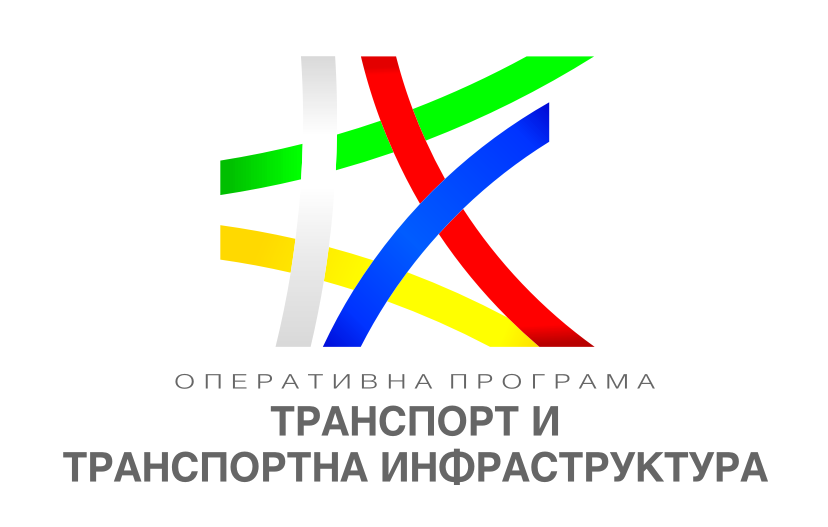 